Отчет о работе Министерства экономического развития и торговли Камчатского края за 2019 годМинистерство экономического развития и торговли Камчатского края (далее – Министерство) является исполнительным органом государственной власти Камчатского края, осуществляющим функции по выработке и реализации региональной политики, по нормативному правовому регулированию, по контролю, по предоставлению государственных услуг, иные правоприменительные функции в сфере социально-экономического развития Камчатского края, в сфере внутренней торговли Камчатского края, включая развитие и формирование потребительского рынка, регулирование оборота алкогольной продукции, лицензирование и декларирование ее объемов, а также управление в сфере организации розничных рынков на территории Камчатского края. Структура Министерства включает в себя руководство Министерства (Министр, заместитель Министра, заместитель министра-начальник отдела), 5 структурных подразделений по основным направлениям деятельности (отделы Министерства):- отдел государственных программ и проектов;- отдел региональной экономики и управления;- отдел торговли, лицензирования и контроля алкогольной продукции;- отдел управления качеством государственных услуг, правового обеспечения и контроля;- отдел экономического анализа и стратегического планирования.Министерству подчинено 1 подведомственное учреждение: Краевое государственное казенное учреждение «Многофункциональный центр предоставления государственных и муниципальных услуг в Камчатском крае».Министерство осуществляет координацию и контроль деятельности находящихся в его ведении Агентства инвестиций и предпринимательства Камчатского края и Региональной службы по тарифам и ценам Камчатского края.Отчет о работе Министерства за 2019 год по исполнению установленных полномочий представлен в Таблице.Основными направлениями деятельности на 2020 год должны стать:создание благоприятных условий для ведения бизнеса: снижение административных барьеров, совершенствование контрольно-надзорной деятельности;обеспечение бизнеса доступными энергетическими ресурсами, а инвестиционных проектов – необходимой энергетической инфраструктурой;удовлетворение потребностей граждан и организаций в получении государственных и муниципальных услуг высокого качества;защита населения от незаконного оборота алкогольной продукции;формирование комфортных условий для приобретения населением продукции местных товаропроизводителей по приемлемым ценам;развитие системы стратегического планирования, осуществление комплексной взаимосвязи документов стратегического, территориального и бюджетного планирования; координация деятельности органов государственной власти по реализации Национальной программы развития Дальнего Востока до 2025 года и на перспективу до 2035 года;завершение формирования единого информационного пространства для исполнительных органов государственной власти Камчатского края, вовлеченных в процесс формирования и реализации ГП и ИП, в рамках созданной государственной информационной системы Камчатского края «Управление государственными программами Камчатского края»;координация деятельности органов государственной власти по реализации региональных составляющих национальных проектов (программ) во исполнение положений Указа Президента Российской Федерации от 7 мая 2018 года № 204 «О национальных целях и стратегических задачах развития Российской Федерации на период до 2024 года».Министр экономического развитияи торговли Камчатского края                                                                                           Д.А. КоростелевПолномочиеИнформация об исполнениив пределах компетенции организует, координирует, осуществляет разработку, корректировку, мониторинг и контроль реализации документов стратегического планирования Камчатского края;В рамках бюджетного процесса своевременно разработаны и представлены Министерство финансов Камчатского края и в Бюджетную комиссию при Правительстве Камчатского края:- расчет условной надбавки к заработной плате на компенсацию затрат к месту проведения отпуска и обратно (исх. от 08.05.2019 № 36.02/1569);- предварительный вариант прогноза социально-экономического развития Камчатского края на 2020 год и на плановый период до 2024 года (исх. от 25.07.2019 № 36.02/2553; от 01.10.2019 № 36.02-3460);- предварительные итоги социально-экономического развития Камчатского края за январь-июнь 2019 года и ожидаемые итоги социально-экономического развития Камчатского края за 2019 год; долгосрочный прогноз (исх. от 19.09.2019 № 36.02/3319);- уточненный вариант прогноза социально-экономического развития Камчатского края на 2020 год и на плановый период до 2024 года (исх. от 12.11.2019 № 36.02/4048).Изменение основных параметров прогнозаСроки представления прогнозов в Минфин Камчатского краяТочность прогнозирования ВРП и параметров инфляцииПроводилась работа по совершенствованию документов стратегического планирования Камчатского края:- постановлением Правительства Камчатского края от 14.02.2019 № 69-П «О внесении изменений в приложение к постановлению Правительства Камчатского края от 27.07.2010 № 332-П «Об утверждении Стратегии социально-экономического развития Камчатского края до 2025 года» Стратегия Камчатка-2030 дополнена разделом «Кадровое обеспечение экономики Камчатского края», целевые значения показателей Стратегии Камчатка-2030 приведены в соответствие с долгосрочным прогнозом;- постановлением Правительства Камчатского края от 25.07.2019 № 333-П «О внесении изменений в приложение к Постановлению Правительства Камчатского края от 27.07.2010 № 332-П «Об утверждении Стратегии социально-экономического развития Камчатского края до 2030 года» стратегия дополнена разделом «Инвестиционная политика в Камчатском крае», в котором ключевые отрасли развития ТОР «Камчатка» представлены как приоритетные направления для иностранных прямых инвестиций. По каждому из направлений определены основные мероприятия по привлечению инвестиций и необходимые меры государственной поддержки. Уточнены целевые показатели минерально-сырьевого комплекса в Приложении Б к Стратегии Камчатка-2030;- постановлением Правительства Камчатского края от 17.10.2019 № 439-П «О внесении изменений в Постановление Правительства Камчатского края от 05.04.2016 № 106-П «О разработке, корректировке, об осуществлении мониторинга и контроля реализации стратегии социально-экономического развития Камчатского края и плана мероприятий по реализации стратегии социально-экономического развития Камчатского края» изменен срок подготовки ежегодного отчета о реализации Стратегии и Плана мероприятий на 1 мая, также включено положение, что  ежегодный отчет о ходе реализации Плана мероприятий включается в ежегодный отчет губернатора Камчатского края о результатах деятельности Правительства Камчатского края за предыдущий год;- постановлением Правительства Камчатского края от 22.10.2019 № 447-П «О внесении изменений в Постановление Правительства Камчатского края от 08.04.2016 № 119-П «Об утверждении Порядка разработки и корректировки, осуществления мониторинга и контроля реализации прогнозов социально-экономического развития Камчатского края на среднесрочный и долгосрочный период» порядок разработки прогнозов на среднесрочный и долгосрочный период приведен в соответствие с нормами федерального законодательства в сфере стратегического планирования. В состав прогнозов включен раздел «прогноз баланса трудовых ресурсов, в   том   числе  потребность  в  привлечении  иностранных  работников  по отдельным видам экономической деятельности»; закреплена обязанность опубликования одобренных (утвержденных) среднесрочных и долгосрочных прогнозов на официальном сайте ИОГВ КК в информационно-телекоммуникационной сети «Интернет» в целях обеспечения общественного контроля; из порядка разработки прогнозов на среднесрочный и долгосрочный период, исключен пункт о целевом варианте прогноза и изменены формулировки базового и консервативного вариантов прогноза.- распоряжением Правительства Камчатского края от 24.05.2019 № 238-РП утвержден долгосрочный прогноз социально-экономического развития Камчатского края на период до 2035 года;- распоряжением Правительства Камчатского края от 08.08.2019 № 363-РП внесены изменения в План мероприятий по реализации Стратегии социально-экономического развития Камчатского края до 2030 года в части уточнения наименований мероприятий и их значений, установлен срок представления ИОГВ КК предложений по корректировке Плана до 1 апреля года, следующего за отчетным годом.Министерство принимало участие в актуализации Прогноза потребности рынка труда Камчатского края в специалистах различных направлений  до 2025 года. Прогноз потребности рынка труда Камчатского края размещен на Инвестиционном портале Камчатского края.Осуществлялась координация и контроль исполнения исполнительными органами государственной власти Камчатского края Плана мероприятий по реализации Стратегии социально-экономического развития Дальнего Востока и Байкальского региона на период до 2025 года. Сформированы сводные отчеты о реализации Плана мероприятий за 2018 год, результаты направлены в Минэкономразвития России (исх. от 04.09.2019 № 36.02/3128) и размещены в сети Интернет. Все мероприятия плана, ответственными исполнителями которых являются исполнительные органы власти края, выполняются своевременно.Министерство участвовало в формировании системы документов стратегического планирования федерального уровня. Подготовлены и направлены в Минэкономразвития России информация и предложения для формирования проекта стратегии социально-экономического развития ДВ макрорегиона.Подготовлено заключение к проекту постановления Правительства РФ «О внесении изменений в Правила согласования проекта стратегии социально-экономического развития субъекта Российской Федерации в части полномочий Российской Федерации по предметам совместного ведения Российской Федерации и субъектов Российской Федерации с документами стратегического планирования, разрабатываемыми и утверждаемыми (одобряемыми) органами государственной власти Российской Федерации» по вопросу внесения изменений в законодательство в сфере стратегического планирования оптимизации процедуры согласования проекта стратегии социально-экономического развития субъекта РФ в части полномочий РФ по предметам совместного ведения и сокращения с пяти до трех месяцев предельного срока согласования проекта стратегии социально-экономического развития субъекта Российской Федерации. (в 2014 году –  1, в 2015 году – 8, в 2016 году – 8, в 2017 году – 6, в 2018 году - 1).проводит анализ экономической ситуации и тенденций социально-экономического развития Камчатского края, подготавливает материалы ежемесячного и ежеквартального мониторинга о социально-экономическом развитии Камчатского края по формам и показателям Министерства экономического развития Российской Федерации, Министерства Российской Федерации по развитию Дальнего Востока и аппарата полномочного представителя Президента Российской Федерации в Дальневосточном федеральном округе;Проводился мониторинг и анализ социально-экономической ситуации в еженедельном формате (для Аппаратного совещания у Губернатора, в 2 мониторинга в Минпромторг России – о ситуации в промышленности на сайт ГИСП и о значимых событиях в промышленности), в ежемесячном формате (2 мониторинга в Аппарат полномочного представителя Президента РФ в ДФО – о соц-эконом ситуации и по «Центрам опережающего роста»), в Минвостокразвития России – по отклонениям макропоказателей, в Центр специальной связи и информации в Камчатском крае, в ГАСУ по 806-РП,  и в ежеквартальном формате (в Минэкономразвития России, в Минвостокразвития России, в Минспецпрограмм Камчатского края, в Агентство внутренней политики Камчатского края). За 2019 год подготовлено более 250 мониторингов (в 2015 году – более 140 мониторингов; в 2016 году – 150, в 2017 году – 160, в 2018 году – 238).По итогам за январь-ноябрь 2019 года экономическая ситуация в Камчатском крае устойчивая, на уровне средних значений по Дальневосточному федеральному округу. За январь-ноябрь 2019 года в Камчатском крае отмечен рост грузооборота морского транспорта (112,3 %), продукции сельского хозяйства (111,0 %), оборота розничной торговли (102,6 %), платных услуг населению (101,4 %), промышленного производства (100,5 %), инвестиций в основной капитал (100,5 % за январь-сентябрь 2019 года). Улучшаются показатели, характеризующие уровень жизни населения. В январе-сентябре 2019 года реальные денежные доходы сложились на уровне 103,0 % к соответствующему периоду 2018 года. Реальные располагаемые денежные доходы составили 102,1 % (к январю-сентябрю 2018 года). Вместе с тем, зафиксирован спад ввода в действие жилых домов (65,9 %), пассажирооборота автомобильного транспорта (80,8 %), объема работ в строительстве (86,1 %), оборота оптовой торговли (93,5 %), оборота общественного питания (99,6 %).В течение 2019 года подготовлены информационные материалы для встречи Губернатора с заместителем Председателя Правительства РФ, полномочным представителем Президента РФ в ДФО Ю.П. Трутневым, к заседанию Государственного совета Российской Федерации, к заседаниям Правительственной комиссии по региональному развитию в Российской Федерации, к заседанию Правительственной комиссии по вопросам социально-экономического развития Дальнего Востока и Байкальского региона, материалы для организации рабочих поездок Губернатора Камчатского края и заместителей Председателя Правительства Камчатского края в муниципальные образования. Подготовлены информационные материалы для подготовки доклада Секретаря Совета Безопасности Российской Федерации Президенту Российской Федерации «О состоянии национальной безопасности Российской Федерации  в 2019 году и мерах по ее укреплению»».Подготовлена информация о состоянии Северного завоза на территории Камчатского края, предложения по совершенствованию законодательства в ЗАТО и по мониторингу социально-экономической ситуации в ЗАТО г. Вилючинск, информация для выработки оптимальных критериев формирования городских агломераций в рамках разработки нового законопроекта «О городских агломерациях». Министерство участвовало в подготовке аналитических материалов и разработке плана мероприятий по вопросам повышения денежных доходов населения и достижения в Камчатском крае национальной цели по снижению в два раза уровня бедности с финансово-экономическим обоснованием.В течение года подготовлены информационно-аналитические материалы к 4-м заседаниям Совета Межрегиональной ассоциации экономического взаимодействия субъектов Российской Федерации «Дальний Восток и Забайкалье» (далее – Ассоциация) (25.02.2019; 19.04.2019, 20.06.2019, 21.11.2019) и 4-м заседаниям Экспертного совета  Ассоциации (28.03.2019, 20.06.2019,19.08.2019, 21.11.2019). Подготовлен отчет о реализации в Камчатском крае Указов Президента РФ от 07.05.2012 № 596, 601 и проблемам реализации Указов Президента РФ от 07.05.2012 № 596-602, 606 за 9 месяцев 2019 года для  представления в Аппарат полномочного представителя Президента Российской Федерации в ДФО.осуществляет подготовку ежегодного отчета губернатора Камчатского края о результатах деятельности Правительства Камчатского края за предыдущий год, в том числе по вопросам, поставленным Законодательным Собранием Камчатского края;Подготовлен Отчет губернатора Камчатского края о результатах деятельности Правительства Камчатского края за 2018 год, отчет направлен 21.02.2019 года Губернатору Камчатского края на согласование.Подготовлены ответы на 16 вопросов, поставленные Законодательным Собранием Камчатского края к ежегодному отчету, ответы направлены в Управление пресс-службы Аппарата Губернатора и Правительства Камчатского края.4) оценивает и прогнозирует совместно с Министерством финансов Камчатского края состояние финансовых ресурсов экономики Камчатского края, обеспечивает экономическое обоснование предлагаемых к изменению составляющих доходной или расходной частей краевого бюджета;Систематически осуществляется анализ состояния региональных финансов Камчатского края. Оценки текущего анализа государственных и корпоративных финансов, а также финансов населения используются в качестве индикаторов формирования тенденций, учитываемых в оценках бюджетного плана текущего года, очередного финансового года, прогнозах социально-экономического развития на среднесрочный и долгосрочный периоды, а также для финансово-экономических обоснований при подготовке проектов законов Камчатского края, проведения экспертных оценок влияния инвестиционных проектов на экономику края.Осуществлена оценка эффективности действия экономических механизмов развития по ключевым отраслям экономики Дальневосточного федерального округа в Камчатском крае, их влияния на устойчивость бюджетной системы Камчатского края, материалы направлены в Минвостокразвития России. В ходе бюджетного процесса с целью обоснования изменений доходной части краевого и местных бюджетов подготовлены и направлены в Министерство финансов Камчатского края предварительные и уточненные расчеты налоговых поступлений по основным налогам и сборам в консолидированный бюджет Камчатского края, прогноз поступлений единого налога на вмененный доход для отдельных видов деятельности в разрезе муниципальных районов (городских округов) в Камчатском крае на среднесрочный период. В периоде до 2023 года прогнозируется среднегодовой темп роста бюджетообразующей группы налоговых доходов до 108,5 %, прирост поступлений в 2023 году к оценочному уровню 2019 года составит 38,3 %.Осуществлена оценка бюджетных потерь (потерь дорожного фонда) в случае снижения налоговой ставки по транспортному налогу для легковых автомобилей с мощностью двигателя более 250 л.с.Обеспечено представление Министерства на 1-ой стратегической сессии по развитию регионов Дальнего Востока в феврале 2019 года, на которой представлены замечания и предложения:- о необходимости акцентирования на проектах, обеспечивающих прирост экономического роста не далее 2024 года;- о риске нерационального использования интегрированных ресурсов ДВ в условиях отсутствия стратегии развития макрорегиона (нерациональная конкуренция по однотипным проектам субъектов ДФО);- о справедливости учета в части достижений цели Указа № 204 добавленной стоимости, обусловленной инвестициями дальневосточных организаций, по РФ в целом, а не в структуре ВРП по сумме субъектов ДФО и др.;Принято участие в формировании Плана ускорения экономического роста Камчатского края до 2025 года.Организовано ежеквартальное предоставление в УФНС России по Камчатскому краю базовых макроэкономических показателей официального статистического наблюдения и региональных прогнозов, используемых главным администратором налоговых доходов при расчете планируемых поступлений в консолидированный бюджет Камчатского края.5) осуществляет ежемесячный и ежеквартальный мониторинг налоговых и других финансовых потоков, формирующихся в Камчатском крае;Ежемесячно представляются в Минфин Камчатского края данные системного мониторинга поступлений доходов в краевой бюджет по репрезентативной группе налогов. В целях выявления сегментов экономики, оказывающих приоритетное влияние на структуру бюджетных доходов, ежеквартально готовятся и предоставляются аналитические материалы по динамике налоговых поступлений по видам экономической деятельности. Учитывается информация УФНС России по Камчатскому краю о возвратах средств из бюджета по крупнейшим и крупным налогоплательщикам, произведенных в связи с уточнением ранее представленных налоговых деклараций. Результаты мониторинга позволяют своевременно выявлять складывающиеся тенденции и готовить обоснования для принятия решений в сфере налогово-бюджетной политики.Ведется ежемесячный мониторинг ситуации в организациях Камчатского края:- состояния платежей и расчетов; - финансовых результатов экономической деятельности.Осуществлена подготовка информации для обоснований о целесообразности сохранения надбавки к цене на мощность, поставляемую в ценовых зонах оптового рынка – производителями электрической энергии (мощности) в целях снижения цен (тарифов) на электрическую энергию (мощность) для потребителей ДФО в Камчатском крае.Результаты анализа позволяют оперативно оценивать экономический климат хозяйственного комплекса в целом и каждой его отрасли. Для оценки финансового потенциала отдельных секторов экономики осуществляется ежеквартальный мониторинг:- объемов предоставляемых льгот и преференций участникам региональных инвестиционных проектов, инвесторам, реализующим особо значимые инвестиционные проект;   - поступлений налоговых и неналоговых доходов по внешнеторговым операциям в сфере ответственности Камчатской таможни;- доходов и расходов государственных внебюджетных фондов;-  наличного денежного оборота учреждений Банка России, кредитных организаций (филиалов);- отдельных показателей деятельности банковского сектора.Мониторинг объема налоговых расходов позволяет оперативно уточнять краткосрочные прогнозы налоговых поступлений в бюджеты Камчатского края, является основой формирования аналитической базы оценок финансового состояния отдельных отраслей для учета при подготовке управленческих решений по вопросам оказания государственной поддержки бизнесу, оценок эффективности предоставленных налоговых льгот.Так, за 2019 год объем востребованных льгот участниками РИПов и инвесторами особо значимых инвестиционных проектов составил 418,2 млн руб., (оценка), что свидетельствует об актуальности и высокой экономической эффективности региональной политики финансовой господдержки. По итогам мониторинга обобщена информация за период 2016-2019 годы, результаты направлены в Минвостокразвития России.Динамика доходов и расходов государственных внебюджетных фондов, их структурных вариаций позволяет оценить изменение общего уровня фискальной нагрузки на экономику, степень участия региона в социальных программах, прогнозировать уровень финансовой обеспеченности перспективных социальных проектов. Мониторинг в сфере банковской деятельности осуществляется во взаимодействии с Отделением по Камчатскому краю Дальневосточного главного управления Центрального банка Российской Федерации, что позволяет повысить качество прогнозирования ряда социально-экономических показателей, включая ВРП. Актуальность мониторинга повысилась в связи ростом объема банковских услуг, оказываемых подразделениями внерегиональных банков, не являющихся в Камчатском крае субъектами статистического наблюдения за их финансово-экономической деятельностью, а также в связи с расширением сфер совместных действий ИОГВ и банковского сообщества.Институциональные аспекты развития банковских услуг в регионе учитываются при решении вопросов по повышению уровня доступности финансовых услуг на территории Камчатского края. Число кредитных организаций на территории Камчатского краяна начало года, единицВ рамках Восточного экономического форума – 2019, прошедшего в сентябре во Владивостоке, подписаны Соглашения о сотрудничестве в финансово-кредитной сфере в целях социально-экономического развития Камчатского края между Правительством Камчатского края и кредитными организациями: Публичным акционерным обществом Банком «Финансовая корпорация Открытие», Банком ВТБ, ПАО «Азиатско-Тихоокеанский Банк».Осуществляется мониторинг и контроль реализации прогноза социально-экономического развития Камчатского края в части вопросов консолидированного бюджета Камчатского края.Осуществляется мониторинг и контроль реализации прогноза социально-экономического развития Камчатского края в части вопросов консолидированного бюджета Камчатского края.В разрешенных пределах анализируется ситуация в закрытом сегменте экономики Камчатского края, а также деятельность на континентальном шельфе и в исключительной экономической зоне Российской Федерации, относящихся к федеральной юрисдикции.Мониторинги, оценки финансовых потоков внерегиональной компетенции является основой при определении уровня социально-экономического развития Камчатского края, базой прогнозирования развития тенденций при оценках федеральных решений, при формировании предложений о внесении изменений в законодательство Российской Федерации по вопросам совместного ведения.6) подготавливает предложения для принятия управленческих решений о налоговых преференциях, стимулирующих развитие экономики в приоритетных отраслях и на отдельных территориях, создающих условия для диверсификации производства, формирования новых точек роста, расширяющих налогооблагаемую базу, а также обеспечивающих поддержку и развитие социально значимых направлений, повышение уровня и качества жизни населения;За период 2016-2019 годов подготовлены обоснования для принятия 14 региональных законов по налоговому регулированию в целях:- обеспечения перехода налогообложения на систему кадастровых оценок недвижимости;- улучшения инвестиционного климата; - создания условий для ускоренного развития бизнеса на территориях опережающего социально-экономического развития «Камчатка», свободный порт Владивосток;- поддержки субъектов малого предпринимательства;-  уменьшения влияния роста стоимости автомобильного топлива на уровень жизни населения.В 2016 - 2019 годах введена система налогообложения имущества организаций на основе кадастровой оценки объектов недвижимости, сформированы предложения, обосновывающие принятие семи налоговых законов Камчатского края, обеспечивших:- реализацию права применения субъектом Российской Федерации правила «двух ключей» в отношении движимого имущества;- введение льготы для впервые зарегистрированных ИП, использующих налоговый режим УСН и ПСН, в сфере оказания бытовых услуг;-  расширение возможности применения льготного режима резидентами ТОР и СПВ;- снижение размеров ставок транспортного налога, введение льгот по указанному налогу для отдельных категорий налогоплательщиков;-  исключение неэффективных налоговых льгот в отношении автодорог, в коммунально-бытовом комплексе;- введение инвестиционного налогового вычета по налогу на прибыль для организаций.В 2019 году сформированы предложения, обосновывающие принятие двух налоговых законов Камчатского края:1) Законом Камчатского края от 27.09.2019 № 376 предусмотрены:-  инвестиционный налоговый вычет по налогу на прибыль для организаций;- понижающий коэффициент при расчете суммы транспортного налога в отношении морских и речных судов, состоящих на учете в Регистре судоходства, для налогоплательщиков, оказывающих туристические услуги на основании лицензии Минтранса РФ на морские пассажирские перевозки;- льготы по транспортному налогу для многодетных семей в виде освобождения от уплаты для одного из родителей (иных законных представителей детей) – в части не более одного из зарегистрированных на конкретного налогоплательщика легкового автомобиля, грузового автомобиля, автобуса, трактора, снегохода, моторной лодки или катера, имеющего мощность двигателя до 250 л.с.;- право на уменьшение налоговых ставок на коэффициент 0,5 для налогоплательщиков, на которых зарегистрированы транспортные средства, использующие газ в качестве моторного топлива, электромобили, гибридные автомобили;2) Законом Камчатского края от 29.11.2019 № 400 установлены:- налоговая ставка в размере 0 процентов для впервые зарегистрированных индивидуальных предпринимателей, оказывающих услуги по предоставлению мест для временного проживания, и применяющих упрощенную систему налогообложения;- налоговая ставка налога на прибыль в размере 0% для организаций, которым присвоен статус регионального оператора по обращению с твердыми коммунальными отходами.  Инициировано предложение об интегрировании краевых налоговых законов в единый налоговый закон.В адрес Губернатора Камчатского края подготовлена аналитическая информация для принятия управленческих решений по эффективному использованию налогооблагаемой базы по транспортному налогу, формирующему дорожный фонд.Проведен анализ потенциальной возможности реализации предложения камчатского отделения «Деловая Россия» об освобождении от уплаты страховых взносов в государственные внебюджетные фонды с сумм, формирующихся при исчислении заработной платы в части районных коэффициентов и надбавок. Информация о потенциальных выпадающих доходах государственных внебюджетных фондов от реализации в регионах данного предложения в сумме 711,2 млрд рублей направлена Председателю Камчатского регионального отделения общероссийской общественной организации «Деловая Россия» Шамояну Р.Ф.7) участвует в разработке предложений по созданию и функционированию на территории Камчатского края зон и территорий с особым правовым режимом осуществления предпринимательской деятельности;Систематически осуществляется мониторинг ситуации по созданию и функционированию зон и территорий с особым правовым режимом осуществления предпринимательской деятельности в Российской Федерации. В течение 2019 года:- подготовлена экспертная оценка вклада в экономику Камчатского края инвестиционного проекта по созданию туристско-рекреационного кластера долины р. Паратунка, влк. Вилючинский, Горелый, Мутновский и прилегающих бухт океанского побережья (ТРК) (Роза-Хутор);- подготовлена информация об отдельных проблемах правового регулирования, выявленных в связи с реализацией стратегических решений Российской Федерации по развитию Дальнего Востока для рассмотрения на заседании Совета по вопросам развития Дальнего Востока и Байкальского региона при Совете Федерации Федерального Собрания Российской Федерации;- подготовлена аналитическая записка о влиянии участия Камчатского края в реализации особого правового режима «ТОСЭР», «СПВ», проекта «Дальневосточный гектар» на социально-экономическое развитие региона.8) производит прогнозные оценки объема выпадающих доходов, обусловленных предоставлением региональных налоговых льгот;В связи с изменениями в Бюджетном кодексе Российской Федерации, а именно введением института «налоговые расходы» (статья 174.3 Перечень и оценка налоговых расходов) разработана схема управления налоговыми расходами и обеспечения в Камчатском крае положений статья 174.3 БК РФ.Организована работа по взаимодействию с УФНС России по Камчатскому краю по сбору предварительной (а далее и уточненной) информации о налоговых расходах по региональным налоговым льготам, установленным законодательством Камчатского края. Проведен мониторинг федерального законодательства в части разработки методики оценки эффективности налоговых расходов. На основе постановления Правительства Российской Федерации от 22.06.20419 № 796 «Об общих требованиях к оценке налоговых расходов субъектов Российской Федерации и муниципальных образований» разработано распоряжение Правительства Камчатского края от 19.07.2019 № 337-РП «Порядок формирования перечня налоговых расходов Камчатского края», в котором определен порядок процедуры формирования перечня налоговых расходов в текущем году. Во исполнение положений № 796 и № 337- РП проведена широкая информационно-разъяснительная работа в рамках взаимодействия с кураторами налоговых расходов по вопросу оценки эффективности налоговых расходов. Сформированный перечень налоговых расходов на основе данных УФНС и кураторов НР направлен в Минфин РФ. Во исполнения соглашения о выделении краю федеральной дотации Первому заместителю Министра финансов РФ направлены результаты оценки эффективности краевых налоговых расходов. На основании уточненных данных от УФНС (по итогам формирования отчетности ФНС) в Минфин PФ направлен актуализированный Перечень налоговых расходов Камчатского края. Организовано проведение рабочего совещание у Первого вице-губернатора Камчатского края по вопросу введения в камчатском крае системы учета и оценки налоговых расходов Камчатского края и муниципальных образований в Камчатском крае.В целях уточнения порядка формирования перечня налоговых расходов и закрепления за определенными НР кураторов была разработано постановление Правительства Камчатского края от 11.11.2019 № 473-П Об утверждении Порядка формирования перечня налоговых расходов Камчатского края и оценки налоговых расходов Камчатского края (№ 337-РП отменено). В связи с обращениями ОМСУ разработана и направлена в УФНС России по Камчатскому краю для предоставления выборочной информации пилотная форма учета НР ОМСУ, анализ представленных данных показал, что более 99% (до 600 млн руб. в год) НР составляют межбюджетные (технические) налоговые льготы, перечень НР направлен в администрации ГО и МР. Подготовлен и направлен в Минфин PФ запрос о разъяснении порядка формирования перечня и оценки НР ОМСУ, с приложением пилотного реестра НР ОМСУ. Прогнозные оценки выпадающих доходов по отдельным видам налогов произведены при подготовке финансово-экономических обоснований проектов законов Камчатского края о внесении изменений в законы Камчатского края, принятых в 2019 году. В ходе составления проекта краевого бюджета подготовлена и направлена в Министерство финансов Камчатского края оценка потерь краевого бюджета от предоставления налоговых льгот на период до 2023 года, а также уточненная оценка, итоги которой направлены в Минфин России. Прогноз дает основания предположить, что всего в 2020-2023 годах налоговые расходы Камчатского края за четырехлетний период могут составить 35,3 млрд руб., из них региональные налоговые льготы – 7,7 млрд руб.Проведена оценка выпадающих доходов бюджета Камчатского края в 2019-2021 годах в связи с изменением норм Налогового кодекса Российской Федерации в отношении исключения из базы налогообложения движимого имущества, что явилось основанием для соответствующей корректировки закона Камчатского края о налоге на имущество организаций. Оценка показала, что данная налоговая инновация будет способствовать образованию выпадающих доходов консолидированного бюджета края, сумма которых за три последующих года может составить 1,2 млрд. руб. Материалы направлены в Министерство финансов Камчатского края для представления в Министерство финансов Российской Федерации, в Комитет Совета Федерации по федеративному устройству, региональной политике, местному самоуправлению и делам Севера. Продолжена сложившаяся практика формирования текущих и перспективных оценок налоговых расходов в связи с функционированием ТОР, свободного порта Владивосток. Выполнены расчеты выпадающих доходов по налогам на прибыль организаций, на имущество организаций по модели унификации условий предоставления льгот, предложенной Минвостокразвития России, материалы направлены в Минвостокразвития России. По оценке, в случае принятия унифицированных условий налогообложения за период до 2028 года дополнительные налоговые расходы бюджета Камчатского края могут составить 7,5 млрд руб.9) проводит анализ эффективности осуществляемой в Камчатском крае налоговой политики;За период 2016 - 2019 годов основные меры в оценке эффективности налоговой политики сосредоточены на следующих направлениях:- оценка влияния федеральных налоговых льгот на налоговый потенциал Камчатского края;- оценка последствий введения налоговых режимов на основе кадастровой стоимости объектов налогообложения;- эффективность действующих условий налогообложения среднего и малого бизнеса при применении специальных налоговых режимов;- результативность существующего механизма налогового стимулирования инвестиционной деятельности;- оценка востребованности, эффективности и актуальности ранее установленных законодательством Камчатского края налоговых льгот для субъектов экономической деятельности и физических лиц;- эффективность льгот, предоставленных инвесторам ТОР, СПВ.В период с 2017 по 2019 годы подготовлены и приняты законы, устанавливающие налоговые льготы для бизнеса: для участников регионального инвестиционного проекта, инвесторов, реализующих особо значимые инвестиционные проекты по добыче полезных ископаемых и в области сельского хозяйства, для резидентов ТОР и СПВ. В 2018 году осуществлен анализ соответствия размеров ставок транспортного налога бюджетным и социальным условиям в Камчатском крае. Представителями Министерства в составе рабочей группы, образованной Законодательным Собранием Камчатского края, проработаны варианты снижения ставок с учетом ожидаемых последствий и рисков. Выводы по вариантам оценок доведены до руководства Камчатского края и Законодательного Собрания Камчатского края, подготовлен проект законодательного решения данного вопроса на вариантной основе. Данная работа была продолжена в 2019 году, по результатам которой сформирована аналитическая записка об использовании налогового потенциала по транспортному налогу в Камчатском крае, включающая в себя:- анализ изменения динамики численности легковых автомобилей в период действия максимальных налоговых ставок; - оценку условий для формирования базы налогообложения по транспортному налогу и уровня налоговой нагрузки в субъектах Российской Федерации;- оценку фактической способности налогоплательщиков в Камчатском крае к уплате налога и его экономической обоснованности;- оценку рисков от снижения налоговых ставок на легковые автомобили с мощностью двигателя более 250 л.с. со 150 до 125 руб. за 1 л.с. (на 16,7%).Указанная записка была подготовлена для представления Губернатору Камчатского края для выработки управленческих решений.С учетом необходимости компенсации выпадающих доходов просчитаны варианты по снижению льгот для инвесторов РИП, ТОР и СПВ, отмены льгот в отношении объектов жилищного фонда и инженерной инфраструктуры жилищно-коммунального комплекса. По данным направлениям приняты законодательные решения.Осуществлены оценки целесообразности введения налоговой льготы в отношении вновь вводимых объектов, имеющих высокий класс энергетической эффективности. Сделаны выводы об отсутствии бюджетной эффективности мероприятия. Выводы направлены в Законодательное Собрание Камчатского края. В 2017 году организована работа по проведению инвентаризации действующих региональных налоговых льгот, оценка их актуальности и экономической значимости в целях исполнения условий, установленных постановлением Правительства Российской Федерации от 27.12.2016 №1506 «О соглашениях, заключаемых Министерством финансов Российской Федерации с высшими должностными лицами субъектов Российской Федерации (руководителями высших исполнительных органов государственной власти субъектов Российской Федерации), получающих дотации на выравнивание бюджетной обеспеченности субъектов Российской Федерации, и мерах ответственности за невыполнение субъектом Российской Федерации обязательств, возникающих из указанных соглашений». Принято решение в отношении освобождения от уплаты налога на имущество организаций по двум позициям Закона Камчатского края от 22.11.2007 № 688:- в отношении плавучих доков, эксплуатируемых на территории Камчатского края (внесено предложение о поэтапном увеличении размера налоговых ставок);- в отношении сетей газораспределения, которые учтены в качестве объектов основных средств на балансе организации и введены в эксплуатацию не ранее 1 января 2015 года.Сформирован проект плана Правительства Камчатского края по устранению с 1 января 2018 года неэффективных льгот (пониженных ставок по налогам), установленных законами Камчатского края, направлен в Министерство финансов Российской Федерации. С учетом замечаний федерального ведомства проект скорректирован, утвержден распоряжением Правительства Камчатского края от 26.06.2017 № 255-Р. В сентябре 2018 г. документ актуализирован, распоряжением Правительства Камчатского края от 14.09.2018 № 361-РП утвержден план аналогичных мероприятий на 2019 год. В связи с исполнением плана в части мероприятий, относящихся к полномочиям органов исполнительной власти Камчатского края, распоряжением Губернатора Камчатского края от 19.07.2019 № 335-РП он признан утратившим силу.Всего за 2016-2019 годы отменены 11 видов налоговых льгот.Проведен анализ работы, осуществляемой:- во исполнение части 2 поручения Президента Российской Федерации от 19.10.2016 
№ Пр-2007, в части обеспечения социально приемлемого уровня налоговой нагрузки на граждан при введении системы уплаты налогов на имущество по кадастровой стоимости объектов недвижимости. Материалы направлены в Министерство имущественных и земельных отношений Камчатского края для подготовки сводной информации в Аппарат полномочного представителя Президента Российской Федерации в Дальневосточного федерального округа.Находится на контроле ход реализации на территории Камчатского края нормативных правовых актов в сфере налогообложения физических и юридических лиц, исходя из кадастровой стоимости объектов недвижимого имущества. С налогового периода 2019 года данный порядок распространяется на всю территорию Камчатского края. В течение 2019 года уполномоченными органами власти проведена работа по значительному наращиванию налогового потенциала в части применения кадастровой оценки объектов налогообложения. Выводы по итогам изучения данного вопроса использованы при формировании прогнозных тенденций для учета в прогнозировании бюджетных доходов, построения среднесрочной региональной налоговой политики. Проведен анализ соответствия основных направлений налоговой политики Камчатского края федеральной концепции совершенствования законодательства в среднесрочном периоде, достижению целей государственной политики по ускоренному развитию Дальневосточного федерального округа, исполнению задач в соответствии с Указом Президента Российской Федерации от 07.05.2018 № 204, определены проблемные направления, которые необходимо решать совместно с Российской Федерацией.10) участвует в подготовке предложений по общим направлениям финансовой и налоговой политики в Камчатском крае;Разработан и согласован Бюджетной комиссией при Правительстве Камчатского края раздел основных направлений налоговой политики в составе проекта Основных направлений бюджетной и налоговой политики в Камчатском крае на 2020 год и на плановый период 2021 и 2022 годов, который учитывает приоритеты социально-экономического развития, улучшения инвестиционного климата, задачи поддержания сбалансированности региональной бюджетной системы с учетом выполнения задач, поставленных Указом Президента Российской Федерации от 07. 05. 2018 № 204 «О национальных целях и стратегических задачах развития Российской Федерации на период до 2024 года».В целях подготовки предложений по повышению уровня доступности финансовых услуг на территории Камчатского края в 2018 году образована рабочая группа по организации межведомственного и межуровневого взаимодействия, направленного на повышение уровня доступности финансовых услуг в Камчатском крае, в рамках деятельности которой реализуются мероприятия, существенно расширяющие возможности населения, проживающего в отдаленных и малонаселенных местностях региона, по получению банковских услуг. В 2019 году обеспечена работа секретариата указанной рабочей группы, актуализирован План мероприятий по повышению финансовой доступности в Камчатском крае на 2018-2020 годы. В ноябре на адрес Губернатора Камчатского края поступило письмо Банка России с выражением благодарности за активное участие региональных и местных властей в решении проблем финансовой доступности на всей территории Камчатского края.В 2017-2019 годах подготовлены и направлены в законодательные органы РФ, федеральные исполнительные органы госвласти РФ (Минвостокразвития России, Минэкономразвития России, Минздрав России, Министерство спорта российской Федерации) замечания и предложения: - о мерах по снижению критически высоких экономических издержек для предприятий, действующих на территории Камчатского края;- о необходимости выработки механизмов, предусматривающих порядок компенсации затрат Банка России, федеральных банков, отделений ФГБУ «Почта России», порядок выделения государственных субсидий коммерческим банкам, несущим плановые убытки, в связи с обеспечением доступа к финансовым услугам населения отдаленных и малонаселенных поселений;- о внесении изменений в перечень пунктов пропуска через государственную границу Российской Федерации, о внесении изменений в постановление Правительства Российской Федерации от 06.02.2018 №105 в целях реализации правоотношений, регулируемых пунктом 1 ст.169.1 Налогового кодекса Российской Федерации, в части компенсации гражданам иностранного государства суммы НДС;- о предполагаемых рисках для бюджетов субъектов Российской Федерации в части выпадающих доходов, а также о предполагаемом влиянии исключения предельных ставок арендной платы федеральных земель, установленных приказами Минэкономразвития России, на тарифы за электро- и теплоэнергию;- о мерах государственной поддержки в отношении крупнейших предприятий региона, исходя из их доли в валовой добавленной стоимости;- о вопросах возможности за счет средств федерального бюджета снижения налоговой нагрузки на медицинские организации первичного звена; организации, осуществляющие деятельность в области физической культуры и спорта;- о компенсации выпадающих доходов региональных бюджетов в связи с возобновлением аукционов по реализации квот на вылов водных биологических ресурсов путем изменения действующего распределения сбора за пользование водными биологическими ресурсами – 20% федеральный бюджет, 80% бюджеты субъектов PФ на 5% / 95% соответственно, а также индексации ставок сборов с учетом инфляции.Проведена оценка влияния на бюджетную систему, экономику Камчатского края законодательной инициативы федерального уровня, подготовлено 66 заключений к проектам законов Российской Федерации по вопросам внесения изменений в налоговое законодательство.11) разрабатывает прогноз изменения доходного потенциала экономики Камчатского края на среднесрочную и долгосрочную перспективу;Продолжено проведение оценок экономической целесообразности реализации перспективных инвестиционных проектов, их влияния на прирост доходного потенциала Камчатского края, а также их потенциальной бюджетной эффективности.В разрешенных пределах анализируются ситуация и тенденции в закрытом сегменте экономики Камчатского края, результаты учтены при прогнозировании налоговых доходов Камчатского края, в т.ч. в части расширения налоговой базы, не подлежащей обложению региональными налогами согласно изъятиям, предусмотренным федеральным законодательством.Подготовлены разделы «Консолидированный бюджет субъекта Российской Федерации» в составе предварительного и уточненного вариантов прогноза социально-экономического развития Камчатского края на 2020 год и период до 2024 года. Прогнозные тенденции дают основания полагать, что рост собственного доходного потенциала будет происходить умеренными темпами, это исключит возможность существенного повышения уровня финансово-экономической самостоятельности субъекта к концу периода. Также актуализирован среднесрочный прогноз ВРП в Камчатском крае. Он предполагает, что среднегодовой темп роста объема ВРП составит 103,2%, к концу 2024 года его объем достигнет величины в 331,1 млрд руб. Осуществлен анализ изменения доходного потенциала консолидированного бюджета Камчатского края в связи с реализацией инвестиционных проектов на территориях ТОР и СПВ на период до 2028 года, материалы направлены в МВР России.12) осуществляет подготовку ежегодного доклада губернатора Камчатского края о фактически достигнутых значениях показателей для оценки эффективности деятельности исполнительных органов государственной власти Камчатского края и их планируемых значениях на 3-летний период;В 2019 году во исполнение перечня поручений Президента РФ от 18.12.2018 Пр-2426ГС Правительством РФ продолжена системная работа по формированию нового порядка оценки эффективности деятельности региональной власти субъектов РФ с привлечением субъектов РФ. Министерством осуществлен сбор и анализ необходимой информации, а также обеспечено участие в совещаниях у Первого заместителя Председателя Правительства Российской Федерации – Министра финансов Российской Федерации А.Г. Силуанова с высшими должностными лицами субъектов РФ в режиме ВКС, по итогам которых в адрес Минэкономразвития России (разработчика НПА по оценке эффективности) Министерством направлены замечания и предложения к расчетным данным по целевым значениям показателей, а также к методикам их расчета. Итогом совместно проделанной работы стало издание постановления Правительства РФ от 17.07.2019 № 915 «Об утверждении методик расчета показателей для оценки эффективности деятельности высших должностных лиц (руководителей высших исполнительных органов государственной власти) субъектов Российской Федерации и деятельности органов исполнительной власти субъектов Российской Федерации, а также о признании утратившими силу некоторых актов Правительства Российской Федерации».В связи с принятием Указа Президента РФ от 25.04.2019 № 193 «Об оценке эффективности деятельности высших должностных лиц (руководителей высших исполнительных органов государственной власти) субъектов Российской Федерации и деятельности органов исполнительной власти субъектов Российской Федерации», отменяющим действие Указа Президента РФ от 14.11.2017 № 548 и устанавливающим новые сроки предоставления Доклада Губернатора (до 01 апреля вместо 01 октября) доклад Губернатора Камчатского края о достигнутых значениях показателей для оценки эффективности деятельности органов исполнительной власти Камчатского края за 2018 год и их планируемых значениях на 3-летний период в 2019 году не формировался.По итогам оценки эффективности деятельности региональных органов исполнительной власти, осуществленной Минэкономразвития России в 2019 году, Камчатский край занял 55 позицию рейтинга.В целях поощрения региональных управленческих команд за достижение субъектами РФ значений показателей для оценки эффективности деятельности высших должностных лиц распоряжением Правительства РФ от 09.12.2019 № 2960-р Камчатскому краю выделен в 2019 году межбюджетный трансферт в размере 40 млн рублей, в связи с чем Министерством подготовлен проект порядка о поощрении региональной управленческой команды, утвержденного распоряжением Губернатора Камчатского от 18.12.2019 № 1624-р.В период с 2016 по 2018 годы Камчатский край был постоянным получателем дополнительных дотаций за достижение высоких темпов наращивания экономического (налогового) потенциала в размере: 163,8 млн рублей в 2016 году, 734,4 млн рублей в 2017 году, 930,7 млн рублей в 2018 году.В целях улучшения достигнутых значениях показателей для оценки эффективности подготовлены предложения о закреплении за заместителями Председателя Правительства Камчатского края ключевых показателей, а также разработана схема взаимодействия ИОГВ Камчатского края и контроля за реализацией ими мероприятий, обеспечивающих удержание позиций региона в рейтинге социально-экономического развития субъектов РФ не ниже ТОП-20.13) осуществляет подготовку ежегодного сводного доклада о результатах мониторинга эффективности деятельности органов местного самоуправления городских округов и муниципальных районов в Камчатском крае;Осуществлялась координация работы органов местного самоуправления муниципальных образований по вопросам заполнения формы докладов и оценки эффективности деятельности глав муниципальных образований, в том числе в формате семинара, организованного Министерством территориального развития Камчатского края. На основании докладов проведен мониторинг и подготовлена комплексная оценка эффективности деятельности органов местного самоуправления, места в итоговом ранжировании распределились следующим образом: первое место – городской округ «пос. Палана» и Карагинский муниципальный район, второе место – Мильковский муниципальный район, 3 место – Олюторский муниципальный район. Рейтинговое ранжирование городских округов и муниципальных районов по итогам 2014- 2018 годовПо итогам отчетного 2018 года сформирован и размещен в ГАС «Управление», а также  на  официальном сайте исполнительных органов государственной власти Камчатского края на странице Минэкономразвития Камчатского края Сводный доклад Камчатского края о результатах мониторинга эффективности деятельности органов местного самоуправления городских округов и муниципальных районов в Камчатском крае, в установленном порядке размещены значения показателей для оценки эффективности деятельности органов местного самоуправления городских округов и муниципальных районов в Камчатском крае за 2016-2018 годы и их планируемые значениях на 3-летний период. Распоряжением Губернатора Камчатского края от 11.06.2019 № 735-Р № 910-Р актуализирован состав экспертной группы по оценке эффективности деятельности органов местного самоуправления городских округов и муниципальных районов в Камчатском крае.14) формирует сводные планы реализации исполнительными органами государственной власти Камчатского края Перечня основных направлений модернизации экономики Камчатского края, контролирует их исполнение, не реже одного раза в три года подготавливает предложения по корректировке Перечня основных направлений модернизации экономики Камчатского края;В связи с утратой актуальности на основании распоряжения Правительства Камчатского края от 19.07.2019 № 335-РП полномочие отменено.15) осуществляет организационно-техническое обеспечение проведения в Камчатском крае регионального этапа всероссийского конкурса «Российская организация высокой социальной эффективности»;В 2016-2019 годах организовано проведение регионального этапа Всероссийского конкурса «Российская организация высокой социальной эффективности» (далее – Конкурс).По результатам проведенной Министерством оценки представленных участниками Конкурса документов, 16.10.2019 решением краевой трёхсторонней Комиссии по регулированию социально-трудовых отношений в Камчатском крае победителем регионального этапа Конкурса в номинации «За сокращение производственного травматизма и профессиональной заболеваемости в организациях непроизводственной сферы» определено краевое государственное казенное учреждение «Многофункциональный центр предоставления государственных и муниципальных услуг в Камчатском крае». Церемония награждения победителя регионального этапа Конкурса состоялась 17.12.2019 на заседании краевой трёхсторонней Комиссии по регулированию социально-трудовых отношений в Камчатском крае.16) участвует в мероприятиях по снижению в Камчатском крае неформальной занятости, легализации «серой» заработной платы, повышению собираемости страховых взносов в Пенсионный фонд Российской Федерации;Обеспечивается работа секретариата рабочей группы по снижению неформальной занятости, легализации «серой» заработной платы, повышению собираемости страховых взносов в Пенсионный фонд Российской Федерации, а также участие в работе, осуществляемой в этом направлении органами государственной власти и органами местного самоуправления (проведено 7 заседаний). На 2019 год разработаны контрольные показатели по снижению численности экономически активных лиц, не осуществляющих трудовую деятельность, в разрезе городских округов и муниципальных районов, направлено письмо в Минтруд России о необходимости наделения правами и полномочиями ОМСУ, ответственных за выявление и снижение неформальной занятости, а также введение ответственности работодателей за препятствие и не предоставление сведений, необходимых для проведения вышеуказанных мер.По итогам 2019 года выявлено 4773 работника без оформления трудовых отношений, из них с 3280 человеками заключены трудовые договоры. Уровень исполнения целевого показателя в 2019 году достиг 113,7 %, что на 5,9 процентных пункта выше, чем в 2018 году.  Исполнение контрольного показателя (КП) городскими округами,муниципальными районами в Камчатском краепо итогам 2016- 2019 годов17)  осуществляет организационно-методическое руководство и координацию деятельности по государственному контролю (надзору) в Камчатском крае, в том числе осуществляет подготовку ежегодных сводных докладов об осуществлении государственного контроля (надзора) исполнительными органами государственной власти Камчатского края и муниципального контроля органами местного самоуправления муниципальных образований в Камчатском крае;Сводные доклады за 2018 год об осуществлении государственного контроля (надзора) исполнительными органами государственной власти Камчатского края и муниципального контроля органами местного самоуправления муниципальных образований в Камчатском крае подготовлены и размещены в государственной автоматизированной информационной системе «Управление». В соответствии с распоряжением Правительства Камчатского края от 19.01.2016 № 35-РП отчеты за 2019 год в разработке и будут внесены в ГАС «Управление» до 15 февраля 2020 года.В соответствии и приказом Министерства от 19.07.2019 № 113-П «О внесении изменений в приложение к приказу Министерства экономического развития и торговли Камчатского края» от 05.06.2018 № 249-П «Об утверждении Перечня видов регионального государственного контроля (надзора) и исполнительных органов государственной власти Камчатского края, уполномоченных на их осуществление»» в Камчатском крае осуществляется 17 видов регионального государственного контроля (надзора).В соответствии с п. 2.1. ч.3 ст.5 Федерального закона от 26.12.2008 № 294-ФЗ «О защите прав юридических лиц и индивидуальных предпринимателей при осуществлении государственного контроля (надзора) и муниципального контроля» к полномочиям исполнительных органов государственной власти Камчатского кря, осуществляющих региональный государственный контроль (надзор) относится в том числе организация и осуществление федерального государственного контроля (надзора), полномочия по осуществлению которого переданы для осуществления органам государственной власти субъектов Российской Федерации. Министерством сформирован Перечень видов федерального государственного контроля (надзора), полномочия по осуществлению которых переданы для осуществления органам государственной власти субъектов Российской Федерации.Осуществляется поэтапное внедрение системы комплексной профилактики нарушений обязательных требований. Надзорные органы контролируют не просто соблюдение требований, но и стимулируют бизнес к их соблюдению через информирование, разъяснение, консультирование и обучение.В отношении предпринимателей являющимся субъектами малого и среднего предпринимательства лицам, осуществляющим предпринимательскую деятельность без образования юридического лица, и юридическим лицам, а также их работникам за впервые совершенное административное правонарушение, выявленное в ходе осуществления государственного контроля (надзора) о применяется статья 4.1.1 КоАП РФ, то есть в случае наличия оснований для применения статьи 4.1.1 КоАП РФ заменяется административное наказание в виде штрафа предупреждением. Эти данные устанавливаются протоколом об административном правонарушении контрольно-надзорными органами в ходе проверок.21.03.2019 - в рамках работы Камчатского форума предпринимателей организовано проведение круглого стола на тему: «Контрольно-надзорная деятельности в Камчатском крае»; В сентябре 2019 года заключен государственный контракт на оказание услуг по созданию информационной системы «Контрольно-надзорная деятельность в Камчатском крае» в сети Интернет. Запущен в работу в декабре 2019 года.07.10.2019 – организация и проведение публичного обсуждения результатов правоприменительной практики по видам государственного контроля (надзора), в том числе совместно с другими органами исполнительной власти, уполномоченными на осуществление государственного контроля (надзора), федерального государственного надзора (переданные полномочия).В период с 21.10.2019-24.10.2019 – в рамках реализации приоритетной программы «Реформа контрольной и надзорной деятельности» в г. Москва состоялась конференция «Реформа государственного управления: новое качество государственного контроля» Центральной темой итоговой конференции стала реформа контрольно-надзорной деятельности и реализуемые Правительством Российской Федерации инициативы в этой сфере, в том числе внедрение механизма регуляторной «гильотины», внедрение риск-ориентированного подхода и системы профилактики и многое другое. Кроме того, презентованы разработанные Минэкономразвития России законопроекты «О государственном контроле (надзоре) и муниципальном контроле в Российской Федерации», «Об обязательных требованиях» и «Об основах разрешительной деятельности в Российской Федерации» и концепция МФЦ 2.0.11.11.2019 – заседание рабочей группы по внедрению в Камчатском крае Целевой модели регулирования и правоприменения «Реализация контрольно-надзорной деятельности», рассматривались следующие вопросы:-  о модернизации процесса организации и осуществления государственного контроля (надзора) на основе положений законопроекта «О государственном контроле (надзоре) и муниципальном контроле»;- о выполнении программы профилактики нарушений обязательных требований на 2019 год и плановый период 2020–2021 гг;- о создании Центра компетенций автоматизации контрольной (надзорной) деятельности в рамках внедрения государственной информационной системы «Типовое облачное решение по автоматизации контрольной (надзорной) деятельности».20.11.2019 – ВКС с Министерством экономического развития Российской Федерации по вопросам реализации приоритетных направлений развития субъектов Российской Федерации, мониторинга правоприменительной практики в сфере государственного и муниципального контроля.25.11.2019 года – ВКС с Министерством цифрового развития, связи и массовых коммуникаций Российской Федерации об использовании информационной системы контрольно-надзорной деятельности «Типовое Облачное Решение».В соответствии с постановлением Правительства Камчатского края от 23.12.2016 № 517-П «Комиссия по вопросам осуществления государственного контроля (надзора) и муниципального контроля в Камчатском крае» (в ред. от 23.06.2017 № 243-П) определены основные задачи, права и организационные основы Комиссии по вопросам осуществления государственного контроля (надзора) и муниципального контроля в Камчатском крае. В 2019 году в рамках работы Комиссии рассмотрены следующие вопросы и приняты решения:Министерством в рамках выполнения мероприятий целевой модели «Осуществление контрольной-надзорной деятельности в Камчатском крае», утвержденной распоряжением Правительства Российской Федерации от 31.01.2017 № 147-р и в целях обеспечению исполнения пункта 9 «а» перечня поручений Президента Российской Федерации от 27.09.2017 № Пр-1968 в части достижения до 2020 года показателей инвестиционного климата не ниже соответствующих показателей субъектов Российской Федерации, входящих в ТОП-30 Национального рейтинга состояния инвестиционного климата, реализуется целый комплекс мер:- проведение аудита административных процедур и функций органов государственной власти с целью оптимизации, сокращения количества и упрощения;- разработка и принятие нормативных правовых актов в сфере предоставления государственных услуг, обеспечивающих формирование системы стандартов предоставления государственных услуг, информатизацию процедур предоставления государственных услуг, контроль качества их предоставления и ответственность за несоблюдение стандартов качества предоставления государственных услуг;С целью общественного контроля административной среды и улучшения защищенности бизнеса и инвесторов организована работа по включению в состав Общественных советов и в коллегиальные органы при органах регионального государственного контроля (надзора) представителей бизнес-сообщества.Формирование и ввод новых членов Совета регламентированы постановлением Правительства Камчатского края от 23.08.2013 № 370-П «Об общественных советах при исполнительных органах государственной власти Камчатского края».Кроме того, в соответствии с постановлением Правительства Камчатского края от 23.12.2016 № 517-П «Комиссия по вопросам осуществления государственного контроля (надзора) и муниципального контроля в Камчатском крае» в рамках межведомственного взаимодействия при осуществлении государственного контроля (надзора), муниципального контроля в Камчатском крае, Министерством реализуются мероприятия по оценке влияния деятельности территориальных органов федеральных органов исполнительной власти, уполномоченных на осуществление федерального государственного контроля (надзора), на состояние инвестиционного климата в субъекте Российской Федерации.По итогам заседания координационного органа в протокольном решении формируется перечень рекомендаций территориальным органам федеральных органов исполнительной власти по снижению административной нагрузки в регионе.16.04.2019:-о новых требованиях к организации и осуществлению исполнительными органами государственной власти Камчатского края, уполномоченными на осуществление регионального государственного контроля (надзора), органами муниципального контроля профилактике нарушений обязательных требований;- решение о составе Комиссии с участием органов государственного контроля (надзора) и муниципального контроля, территориальных подразделений федеральных органов исполнительной власти. Распоряжением Правительства Камчатского края от 22.02.2019 № 86-РП был утвержден персональный состав Комиссии;- утвержден итоговый расчет оценки влияния деятельности территориальных органов федеральных органов исполнительной власти, уполномоченных на осуществление федерального государственного контроля (надзора), на состояние инвестиционного климата в Камчатском крае за 2018 год.16.12.2019:- об осуществлении контрольно-надзорной деятельности в Камчатском крае и проводимой работе по снижению административных барьеров для предпринимателей в 2019 году;- о влиянии территориальных органов федеральных органов исполнительной власти, уполномоченных на осуществление федерального государственного контроля (надзора), на состояние инвестиционного климата в субъекте Российской Федерации;- утвержден итоговый расчет оценки влияния деятельности территориальных органов федеральных органов исполнительной власти, уполномоченных на осуществление федерального государственного контроля (надзора), на состояние инвестиционного климата в Камчатском крае, за первое полугодие 2019 года.18) в пределах компетенции осуществляет государственное регулирование торговой деятельности;В рамках проделанной работы представлена (ежеквартально) информация в Министерство промышленности и торговли РФ:- об издании нормативных правовых актов Камчатского края, регулирующих отношения в области торговой деятельности;- о показателях и состоянии торговой отрасли Камчатского края;- о фактической обеспеченности населения Камчатского края площадью торговых объектов;- об информационно-аналитическом наблюдении за состоянием рынка определенного товара;- о среднем уровне цен на отдельные виды товаров, реализуемых на территории Камчатского края;- о программах развития торговли в Камчатском крае;- об иных программах, содержащих мероприятия в области торговой деятельности;- мониторинг объектов ярмарочной;- мониторинг нестационарной и мобильной торговли.В течение года Министерством в рамках внесений изменений по государственному регулированию торговой деятельности направлялись предложения в: - Минпромторг РФ – по развитию и порядку размещения нестационарной торговой сети, по исполнению методических рекомендаций по организации стрит-ритейла в городском пространстве, об оказании содействия в реализации пилотного проекта по развитию ярмарочной торговли в соответствии с Концепцией проекта ООО «Русские ярмарки», мониторинг реализации Федерального закона о торговле в части соблюдения установленных законом правил и требований к условиям заключения договоров поставки продовольственных товаров между хозяйствующими субъектами, осуществляющими поставки производимых или закупаемых товаров и торговыми сетями;- Федеральную службу по надзору в сфере защиты прав потребителей и благополучия человека по Камчатскому краю – по изменению санитарных правил в сфере торговли и общественного питания.19) устанавливает порядок разработки и утверждения схемы размещения нестационарных торговых объектов органом местного самоуправления, определенным в соответствии с уставом муниципального образования в Камчатском крае;Порядок разработки и утверждения органами местного самоуправления муниципальных образований в Камчатском крае схемы размещения нестационарных торговых объектов утвержден приказом Минэкономразвития Камчатского края от 23.05.2014 № 290-п. Утвержденные органами местного самоуправления муниципальных образований в Камчатском крае схемы размещены нестационарных торговых объектов размещаются на официальном сайте Министерства экономического развития и торговли Камчатского края в информационно-телекоммуникационной сети "Интернет", обновляются при поступлении информации об их изменении.20)  проводит оперативный мониторинг товарных рынков сельскохозяйственной продукции, сырья и продовольствия и контроля за их состоянием в соответствии с Указом Президента Российской Федерации от 06.08.2014 № 560 «О применении отдельных специальных экономических мер в целях обеспечения безопасности Российской Федерации»;В целях недопущения необоснованного роста цен на продукты питания, взаимодействия с оптовыми организациями и торговыми сетями по вопросам проведения взвешенной ценовой политики и исключения спекулятивного роста цен с 2014 года Министерством осуществляется оперативный мониторинг цен в разрезе муниципальных образований на основе сформированных перечней розничных торговых объектов различных форматов. При проведении мониторинга определяется минимальная и максимальная розничная цена в конкретной группе товаров по установленной номенклатуре. 05 апреля 2019 года приказом №81-Т Министерства экономического развития и торговли Камчатского края утверждены методические рекомендации проведения данного мониторинга, которые устанавливают в том числе измененный набор обследуемых товаров.На динамику потребительских цен существенное влияние оказывает изменение отпускных цен предприятий-производителей, отпускных цен оптовых поставщиков, транспортные расходы, ассортиментный ряд продукции.21) разрабатывает и реализует мероприятия, направленные на развитие многоформатной торговли, в том числе по организации и проведению ярмарочных форм торговли в Камчатском крае с привлечением камчатских сельхозпроизводителей, крестьянских, фермерских хозяйств и предприятий перерабатывающей промышленности;В 2019 году Министерство продолжало реализовывать приоритетные направления Стратегии развития торговли в Российской Федерации на 2015 - 2016 годы и период до 2020 года, утвержденной приказом Министерства промышленности и торговли Российской Федерации от 25.12.2014 № 2733, одним из которых является развитие многоформатной торговли,  включая организацию торговых площадок, ярмарок различных форматов и формирование собственной сети местных товаропроизводителей, в рамках реализации Плана мероприятий развития многоформатной торговли по реализации сельскохозяйственной продукции (распоряжение Правительства  Камчатского края от 21.05.2015 № 260-РП).В Камчатском крае одним из приоритетных направлений развития многоформатной торговли является организация торговых площадок и ярмарок различных форматов.Минэкономразвития Камчатского края разработано постановление Правительства Камчатского края от 09.01.2019 № 1-П «Об утверждении порядка организации ярмарок на территории камчатского края и продажи товаров (выполнения работ, оказания услуг) на них, а также требований к организации продажи товаров и выполнения работ, оказания услуг на ярмарках, организуемых на территории Камчатского края» (далее – Порядок). Цели разработки Порядка: - создание общедоступной системы ярмарочных площадок – Реестра ярмарочных площадок, на которых проводятся ярмарки различных форматов;- уточнение полномочий органов государственной власти Камчатского края и органов местного самоуправления муниципальных образований в Камчатском крае;- обеспечение организаторам ярмарок понятных условий получения разрешений на право организации и проведения ярмарок;- установление четких критериев организации ярмарки хозяйствующими субъектами, органами государственной власти Камчатского края и органами местного самоуправления муниципальных образований в Камчатском крае, прозрачности формирования сводного списка организаторов ярмарок, используя принцип, основанный на порядке очередности подачи заявлений хозяйствующими субъектами. Принятие Порядка способствовало созданию для предпринимателей понятных условий ведения бизнеса, развитию конкурентной среды, снижению количества нарушений требований законодательства на ярмарках, увеличению совокупного оборота розничной торговли за счет снижения оборотов неконтролируемых финансовых средств на ярмарках, положительному влиянию на ситуацию с благоустройством территорий муниципальных образований в Камчатском крае, снижению цен за счет исключения посреднических звеньев на пути товародвижения. Минэкономразвития Камчатского края обобщило и разместило сводный Реестр ярмарочных площадок в Камчатском крае, сформированный органами местного самоуправления муниципальных образований в Камчатском крае, на своей странице на официальном сайте исполнительных органов государственной власти Камчатского края в информационно-телекоммуникационной сети "Интернет" Реестр обновляется ежеквартально. По состоянию на 25.10.2019 Реестр ярмарочных площадок состоит из 36 ярмарочных площадок различных форматов.По состоянию на 01.01.2020 года в крае созданы 38 торговые площадки, выделенных для проведения ярмарок различных форматов, в том числе 12 постоянно действующие выставки-ярмарки камчатских товаропроизводителей, реализующие продовольственные товары с минимальными торговыми надбавками и на которых предоставлен широкий ассортимент продуктов питания. Из них в 2019 году прекратили работу 2 ярмарки в г. Петропавловске-Камчатском по ул. Топоркова, 8 и пер. Садовый, 2, но и открылись 2 новые: в здании магазина «Спутник» (организатор ООО «Реальная Камчатка») и на ул. Труда (организатор ООО «Ярмарка на СРВ»).Постоянно действующие ярмарки местных товаропроизводителей по годам:Темп прироста постоянно действующих ярмарок местных товаропроизводителей к декабрю 2016 года в 2018 году составил 140 %.Несмотря на такой показатель прироста количества вновь созданных ярмарочных площадок, продолжается тенденция снижения доли оборота на розничных рынках и ярмарках.Доля продаж товаров на розничных рынках и ярмарках по годамЭто объясняется, главным образом неполнотой статистических данных, заключающихся в том, что производители, торгующие на ярмарках, отчитываются только по общему объему продаж, не выделяя объем проданной продукции на ярмарках.  Число проведенных тематических ярмарокС 01.07.2019 на территории Петропавловск-Камчатского городского округа действует 2 новых сезонных ярмарки, расположенных на площадках: в районе Никольской сопки и Халактырского пляжа.  У населения Камчатского края широкую популярность получили праздничные краевые универсальные ярмарки и ярмарка «Елизовская осень». В 2019 году свою продукцию на ярмарке представили порядка 280 участников (участие местные производители сельскохозяйственной и пищевой продукции, К(Ф)Х, а также владельцы личных подсобных хозяйств и дачники). На базе выставочного центра по Северо-Восточному шоссе проведены ежегодные праздничные ярмарки – «Пасхальная», «Новогодняя». С каждым годом увеличивается количество участников, число покупателей, и объем реализованной продукции на этих ярмарках. Участники ярмарок устанавливают праздничные скидки от 10 до 40 % на несколько видов из предлагаемой продукции.Министерство осуществляет координацию и оказывает практическую помощь при проведении краевых универсальных ярмарок.Итоги краевых ярмарокСозданная в 2017 году рабочая группа по разработке предложений по развитию торговой сети камчатских товаропроизводителей и ярмарок различных форматов, в состав которой входят представители администраций городских округов и муниципальных районов Камчатского края, бизнес сообщества, НП «Производители пищевой продукции Камчатского края «Пищевик Камчатки» продолжила свою работу. В 2019 году проведено 4 заседания, в том числе 1 выездное в ВГО. В рамках работы рабочей группы рассматривались предложения по формированию ярмарочных площадок и расширению ассортимента реализуемой на них продукции камчатских товаропроизводителей.Минсельхозпищепромом Камчатского края продолжается реализация Порядка предоставления субсидий на возмещение предприятиям, осуществляющим торговую деятельность продукцией камчатских товаропроизводителей, части затрат (50%) по аренде (субаренде) торговых площадей на постоянно действующих ярмарках камчатских товаропроизводителей. В 2019 году предоставлено субсидий 6-ти получателям на 738,245 тыс. рублей.22) проводит информационно-аналитическое наблюдение за состоянием рынка определенного товара и осуществлением торговой деятельности;Ввиду отключения на территории Камчатского края наземной аналоговой трансляции обязательных общедоступных телерадиоканалов и переходом на цифровой формат телевизионного вещания, Министерством организован и проведен еженедельный мониторинг наличия в организациях торговли в муниципальных образованиях Камчатского края приставок декодирования цифрового сигнала DVB T2, телевизоров, поддерживающих данный формат с предоставлением информации в Министерство промышленности и торговли Камчатского края.В связи с приостановлением ввоза в Россию семечковых и косточковых культур из Китая в августе 2019 года, Министерством проводилось наблюдение за наличием в продаже данного вида товаров и ценовой политикой с целью недопущения возникновения ажиотажного спроса.23) формирует и ведет торговый реестр Камчатского края в соответствии с федеральным законодательством;Формирование торгового реестра осуществляется в соответствии с требованиями, установленными приказом Министерства промышленности и торговли Российской Федерации от 16.07.2010 № 602 «Об утверждении Формы торгового реестра, порядка формирования торгового реестра и порядка предоставления информации, содержащейся в торговом реестре».Внесение в торговый реестр сведений о хозяйствующих субъектах, осуществляющих торговую деятельность, и внесение сведений о хозяйствующих субъектах, осуществляющих поставки товаров (за исключением производителей товаров), производится по заявлению хозяйствующего субъекта.Работа по формированию торгового реестра в Камчатском крае начата с 2011 года. По состоянию на 01.01.2020 года реестр включает 870 организацию и индивидуальных предпринимателей (1385 торговых объектов).  24) внедряет в Камчатском крае Стандарт развития конкуренции в субъектах Российской Федерации в части содействия развитию конкуренции на рынке розничной торговли;Рынок розничной торговли распоряжением Губернатора Камчатского края от 27.11.2018 № 484-рп включен в перечень дополнительных ключевых показателей (сфер, товарных рынков) развития конкуренции в Камчатском крае. Распоряжением Правительства Камчатского края от 11.10.2019 № 447-РП утвержден План мероприятий («дорожная карта») по содействию развитию конкуренции в Камчатском крае на 2019-2021 годы. План мероприятий содействует формированию современной инфраструктуры розничной торговли, разнообразию торговых структур и повышению территориальной доступности торговых объектов для населения Камчатского края и включает следующие целевые показатели: По состоянию на 01.01.2020 года в Камчатском крае на рынке розничной торговли осуществляют деятельность 3560 торговых объектов. Организовано 38 торговых площадок, с постоянно действующими продовольственными ярмарками на 472 торговых места, в том числе 12 постоянно действующих выставок-ярмарок местных товаропроизводителей: восемь в Петропавловск-Камчатском городком округе, две в Елизовском городском поселении, одна в Мильковском сельском поселении и одна в Эссовском сельском поселении. В муниципальных образованиях Камчатского края за 2019 год проведено 138 ярмарок различных форматов, в том числе при поддержке Правительства Камчатского края.Основными проблемами и факторами, сдерживающими развитие конкуренции в сфере розничной торговли, являются:1) высокая доля транспортных затрат в себестоимости продукции;2) сосредоточенность торговых объектов в крупных населенных пунктах Камчатского края;3) низкий уровень развития транспортной инфраструктуры, которая имеет наиболее критичные значения по техническим характеристикам в Корякском округе;4) высокий уровень социальной стратификации среди населения муниципальных образований в Камчатском крае;5) отсутствие развитого оптового звена с соответствующей инфраструктурой;6) снижение потребительской активности, снижение уровня доходов населения, а также инфляционные процессы и закредитованность населения;7) рост цен практически на все продовольственные товары;8) недостаточность оборотных средств организаций торговли и ограниченная доступность финансовых ресурсов;9) проникновение на рынок контрафактной и низкокачественной продукции;10) территориальная отдаленность региона от центральных районов с развитой производственной инфраструктурой.Доля частных организаций на рынке услуг розничной торговли по отношению к общему количеству организаций розничной торговли - 99,4%.25) утверждает план организации розничных рынков, предусматривающий места расположения рынков на территории Камчатского края, их количество и типы;План организации розничных рынков утвержден приказом Минэкономразвития от 19.10.2015 № 590-п.В соответствии с Планом организации рынков на территории Камчатского края планируется организация специализированного сельскохозяйственного рынка в краевом центре по адресу пр. Победы (инвестиционный проект ОАО «Молокозавод Петропавловский» – «Капитальное строительство сельскохозяйственного рынка»). Рынок подразумевает обязательное отведение территорий, которые будут предоставлены для торговли с автомашин или контейнеров, что обеспечит камчатским товаропроизводителям, в том числе и дачникам, свободный доступ на торговую площадку для реализации собственной продукции. Ввод в эксплуатацию указанного рынка планировался на 2019 год, общей площадью 10000 м. кв. с размещением порядка 200 торговых мест, оборудованными площадками для торговли с машин, а также гостевой стоянкой для легковых автомобилей. В связи с тем, что на сегодняшний день вопрос по земельному участку не решён администрацией ПКГО, планируемые сроки реализации и завершения проекта указать невозможно.26) формирует и ведет реестр розничных рынков на территории Камчатского края;С вступлением с 01.01.2013 в силу статьи 24 Федерального закона № 271-ФЗ «О розничных рынках и внесении изменений в Трудовой кодекс Российской Федерации», предусматривающей для организации деятельности по продаже товаров на рынках использование исключительно капитальных зданий, строений и сооружений на территории Камчатского крае произошло резкое сокращение розничных рынков.В 2019 году на территории Камчатского края осуществляли деятельность 4 универсальных розничных рынка, расположенных в Петропавловск-Камчатском городском округе и Елизовском городском поселении, из которых 3 имеют разрешение на организацию розничного рынка с осуществлением деятельности по продаже товаров (выполнению работ, оказанию услуг).27) устанавливает требования, предъявляемые к торговому месту, оборудованному для осуществления деятельности по продаже товаров (выполнению работ, оказанию услуг) на розничных рынках;Установлен постановлением Правительства Камчатского края от 08.08.2008 № 242-П Порядок заключения договора о предоставлении торгового места на розничном рынке на территории Камчатского края и упрощенный порядок предоставления торговых мест на сельскохозяйственных рынках, сельскохозяйственных кооперативных рынках на территории Камчатского края.Основные требования к торговым местам: - должны иметь единую нумерацию в соответствии со схемой размещения торговых мест, указание номера торгового места обязательно при заключении договора о предоставлении торгового места. Информация о количестве и расположении торговых мест на рынке размещается на информационном стенде на территории рынка;- должны располагаться с учетом зонирования, обеспечив раздельную реализацию сырых продуктов, а также раздельную реализацию продовольственных и непродовольственных групп товаров;- должны соблюдаться правила товарного соседства – не допускается совместная реализации сырых продуктов и полуфабрикатов вместе с готовыми пищевыми продуктами на одном торговом месте;- должны быть обеспечены охлаждающим оборудованием (прилавками, витринами, шкафами) при реализации пищевых продуктов (мясные, в т.ч. колбасные, рыбные, молочные, кремовые кондитерские продукты).  При продаже товаров с автотранспортных средств, торговые места на специально оборудованных и размеченных площадках.В соответствии с Законом Камчатского края от 26.05.2008 № 66 «Об организации деятельности розничных рынков на территории Камчатского края»  установление основных требований предъявляемых к торговому месту, оборудованному для осуществления деятельности по продаже товаров (выполнению работ, оказанию услуг) на розничных рынках относятся к полномочиям исполнительного органа государственной власти Камчатского края, осуществляющего функции по выработке и реализации региональной политике в сфере  социально-экономического развития Камчатского края.28) устанавливает основные требования и характеристики к площадям розничного рынка, зданиям, строениям, сооружениям, торговым местам, складским, подсобным и иным помещениям;Приказом Министерства сельского хозяйства и торговли Камчатского края от 11.08.2008 № 105 «Об установлении основных требований к площадям розничного рынка, торговым, складским, подсобным и иным помещениям» установлены следующие основные требования:1) предельная (минимальная и (или) максимальная) площадь розничного рынка (далее – рынок):а) максимальная – 14 квадратных метров площади рынка на 1 квадратный метр площади торговых мест;б) минимальная – в пределах 1,5 квадратных метров площади рынка на 1 квадратный метр площади торговых мест;2) предельная (минимальная и (или) максимальная) площадь торговых мест, складских, подсобных и иных помещений:а) минимальная площадь торгового места – 1 квадратный метр;б) площади складских, подсобных и иных помещений устанавливаются в соответствии со строительными нормами и правилами СНиП 2.09.04 – 87* «Административные и бытовые здания», при этом максимальная площадь складских, подсобных и иных помещений не должна превышать 50 процентов общей площади рынка;3) минимальное расстояние между расположенными на рынке зданиями, строениями, сооружениями и находящимися в них помещениями устанавливаются в соответствии со строительными нормами и правилами СНиП 2.07.01 – 89* «Градостроительство. Планировка и застройка городских и сельских поселений»;4) характеристика к расположенным на рынке зданиям, строениям, сооружениям и находящимся в них помещениям, а также к торговым местам, складским, подсобным и иным помещениям устанавливается управляющей рынком компанией по согласованию с органом местного самоуправления муниципального образования, на территории которого расположен розничный рынок.            29) содействует развитию межрегиональных связей в сфере обеспечения потребительского рынка Камчатского края продовольственными и непродовольственными товарами, участию торговых и производственных предприятий в торгово-промышленных региональных и международных выставках и ярмарках;Принято участие в разработке проектов Соглашений между Правительством Камчатского края и Правительством Ленинградской области, Правительством Камчатского края и Правительством Кемеровской области - Кузбасса о сотрудничестве в торгово-экономической, научно-технической, культурной и иных сферах в части, касающейся полномочий Министерства.В целях информированности, налаживания взаимовыгодного сотрудничества в адрес Правительства Москвы, Республики Саха (Якутия), Республики Крым, Амурской области, Республики Беларусь и других регионов Российской Федерации направлен для ознакомления календарь выставочно-ярмарочных мероприятий на 2019 год, проводимых Автономной некоммерческой организацией «Камчатский выставочно-инвестиционный центр». В соответствии с обращениями международной выставочной компании «АйТиИ» организована работа по ознакомлению исполнительных органов государственной власти Камчатского края, общественных организаций и профессиональных союзов, объединяющих представителей камчатского бизнеса с программой выставочных мероприятий на 2019 год, охватывающей 18 крупнейших выставок ключевых отраслей экономики России, включая пищевую промышленность и сельское хозяйство, для привлечения к участию в них камчатских товаропроизводителей и организации регионального стенда и с приглашением к участию в международных выставках оборудования и технологий для животноводства, молочного и мясного производств «Молочная и мясная индустрия 2019», продуктов питания «WorldFood Moscow 2019».    Согласно обращениям Минпромторга РФ проведена работа с муниципальными образованиями в Камчатском крае по привлечению представителей предпринимательской деятельности к участию во всероссийском конкурсе «Торговля России 2019», главной задачей которого являлось выявление и популяризация достижений и лучших практик многоформатной торговли в России, ежегодным отраслевом мероприятии - Неделя Российского Ритейла, где  рассматривались вопросы по формированию основных направлений развития сферы розничной торговли, решались проблемы отрасли, 5-ой Международной выставке «Импортозамещение», акции «Дни российских вин» в розничных торговых сетях, в которой запланировано участие 964 наименования российской винной продукции и др. мероприятиях.    По приглашению Всероссийской организации качества и выставочной компанией «АМСКОРТ ИНТЕРНЭШНЛ» через Министерство сельского хозяйства, пищевой и перерабатывающей промышленности Камчатского края и АНО «Камчатский выставочный центр» проведена работа по ознакомлению возможных кандидатов из числа камчатских товаропроизводителей о проведении в октябре 2019 года всероссийской выставки-продажи «Россия – Лучшие товары Россия» приуроченной к Всемирному дню качества.    До представителей торгового и производственного звена, органов исполнительной власти Камчатского края, курирующих промышленные отрасли региона, доведены предложения:- Благотворительного фонда «ФОРПОСТФЕСТФИЛЬМ» об участии в форуме и выставке чайной индустрии «Русский чай – 2019»;- объединения «ПрофЭкспртСофт» об участии во Всероссийской выставке ресторанного бизнеса и предприятий общественного питания; - ООО ИД «Отечественные товаропроизводители» об участии в межведомственном семинаре товаропроизводителей; - Совета знака качества XXI века с приглашением к участию лучших промышленных предприятий в конкурсе «Всероссийская Марка. Знак качества XXI века»;- Департамента легкой промышленности и лесопромышленного комплекса Минпроторга России о проведении 6-го Форума новой модной индустрии BEINOPEN для малых и средних региональных фабрик, и ателье.     В рамках международного сотрудничества через некоммерческие объединения и союзы Камчатского края, объединяющих производственные и торговые организации и предприятия Камчатского края, организована работа по информированию местных представителей производственного и торгового звена о поступающих предложениях  отделения Посольства Республики Беларусь в Российской Федерации в г. Хабаровске о сотрудничестве с крупнейшими предприятиях Республики Беларусь, в том числе с хлебопекарным предприятием КУП «Минскхлебпром», объединяющим в своем составе 6 хлебозаводов,-агропромышленным предприятием –  РУП  «Белоруснефть-Особино», осуществляющем поставки мяса птицы, натуральной мясной продукции, зерновых и масляничных культур и других продуктов питания и предприятием по производству часовой продукции в Восточной Европе – ОАО «Минский часовой завод», ассортимент выпускаемой продукции которого насчитывает более 1700 уникальных моделей часов и ряд собственных механизмов.30) осуществляет мониторинг состояния товарных запасов продовольственных товаров в муниципальных районах в Камчатском крае с ограниченными сроками навигации;Министерством еженедельно проводится мониторинг состояния товарных запасов продовольственных товаров в муниципальных районах в Камчатском крае с ограниченными сроками навигации. Мониторинг обеспеченности основными продовольственными товарами населения отдаленных и труднодоступных районов в разрезе сельских поселений осуществляется в постоянном взаимодействии с главами муниципальных образований и хозяйствующими субъектами, занимающимися поставками и реализацией продуктов питания. Информация об обеспеченности продовольствием населения отдаленных и труднодоступных районов на регулярной основе еженедельно предоставляется в Аппарат полномочного представителя Президента Российской Федерации в Дальневосточном федеральном округе, Главному федеральному инспектору по Камчатскому краю Аппарата полномочного представителя Президента Российской Федерации в Дальневосточном федеральном округе, Прокуратуру Камчатского края и Главное управление МЧС России по Камчатскому краю.Согласно результатам мониторингов обеспеченности, основными продовольственными товарами населения отдаленных районов Камчатского края завоз продовольствия во все северные районы региона в текущем году осуществлялся без перебоев. В результате по состоянию на 26.12.2019 года объем товарных запасов основных продуктов питания в торговой сети отдаленных и труднодоступных районов Камчатского края превысил уровень предшествующего года на 333,0 тонн или 20,3 % и составил 1977,0 тонн.Динамика изменения товарных запасов основных продуктов питания в отдаленных районах Камчатского края за 2016– 2019 годы представлена в таблице:В рамках государственной программы Камчатского края «Развитие сельского хозяйства и регулирование рынков сельскохозяйственной продукции, сырья и продовольствия Камчатского края», утвержденной постановлением Правительства Камчатского края от 29.11.2013 № 523-П, согласно постановлению Правительства Камчатского края от 30.10.2017 № 449-П «Об утверждении Порядка предоставления субсидий из краевого бюджета юридическим лицам и индивидуальным предпринимателям Камчатского края на возмещение части затрат на уплату процентов по кредитам, привлеченным в российских кредитных организациях» в 2019 году предусмотрено возмещение части затрат на уплату процентов по кредитам, привлеченным в российских кредитных организациях, в целях осуществления завоза отдельных видов социально значимых продовольственных товаров первой необходимости в труднодоступные и отдаленные районы Камчатского края с ограниченными сроками завоза грузов (продукции) в размере 3000,0 тыс. рублей.В целях расширения круга субъектов малого и среднего предпринимательства торгового звена, получающих предусмотренные субсидии, и создания благоприятных условий для обеспечения населения труднодоступных и отдаленных районов Камчатского края социально значимыми продовольственными товарами Министерством в постоянном режиме проводится информационная работа по вопросам государственной поддержки предпринимательства.В октябре текущего года Министерством при участии Министерства транспорта и дорожного строительства Камчатского края, Министерства территориального развития Камчатского края в формате видеоконференции проведено рабочее совещание с главами отдаленных районов региона по вопросу обеспечения бесперебойного снабжении товарами первой необходимости населенных пунктах, расположенных на подведомственных им территориях.31) осуществляет взаимодействие с органами местного самоуправления муниципальных образований в Камчатском крае по вопросам, относящимся к установленной сфере деятельности Министерства, получает от них информацию;Осуществлялось взаимодействие с ОМСУ муниципальных образований в Камчатском крае по вопросам реализации Федерального закона от 28.06.2014 № 172-ФЗ «О стратегическом планировании в Российской Федерации», по вопросам реализации Указа Президента Российской Федерации от 28.04.2008 № 607 «Об оценке эффективности деятельности органов местного самоуправления городских округов и муниципальных районов»,  по снижению неформальной занятости, вопросам экономического развития муниципальных образований, по вопросам налоговой политики, в том числе по оценке эффективности налоговых расходов, по мониторингу вопросов ценообразования и состояния товарных запасов, по вопросу размещения схемы нестационарных торговых объектов, по развитию торговой инфраструктуры в муниципальных образованиях (по разработке проектов, строительству и вводу торговых, складских объектов, которые обеспечат торговое обслуживание и стратегическое развитие торговли в Камчатском крае до 2030 года) с актуализацией информации о количестве и площадях торговых объектов, объектов общественного питания, развития торговой сети местных товаропроизводителей, организации и проведения ярмарок, по вопросу установления дополнительных ограничений мест и условий розничной продажи алкогольной продукции, по осуществлению контроля, в части установления органами местного самоуправления границ прилегающих территорий, на которых не допускается розничная продажа алкогольной продукции.В рамках бюджетного процесса осуществлено методическое сопровождение разработки прогнозов социально-экономического развития муниципальных образований Камчатского края. Всеми 14 муниципальными образованиями прогнозы разработаны и представлены в Министерство. Обеспечено взаимодействие и консультирование при проведении регионального этапа конкурса «Лучшая муниципальная практика» по номинации «Муниципальная экономическая политика и управление муниципальными финансами».Обеспечено взаимодействие в процессе планирования и организации работы Совета по вопросам экономического развития муниципальных образований в Камчатском крае (рассмотрен 19 вопросов), а также рабочих групп:- по снижению неформальной занятости, легализации «серой» заработной платы, повышению собираемости страховых взносов в Пенсионный фонд Российской Федерации (рассмотрено 15 вопросов);- по организации межведомственного и межуровневого взаимодействия, направленного на повышение уровня доступности финансовых услуг в Камчатском крае (рассмотрено 12 вопросов).32) выдает лицензии на розничную продажу алкогольной продукции (за исключением лицензий на розничную продажу вина, игристого вина (шампанского), осуществляемую сельскохозяйственными товаропроизводителями), регистрирует выданные лицензии, лицензии, действие которых приостановлено, и аннулированные лицензии;Продолжается работа в части подключения к единой государственной автоматизированной информационной системе учета объема производства и оборота этилового спирта, алкогольной и спиртсодержащей продукции (далее – ЕГАИС) организаций розничной торговли алкогольной продукцией, работающих на территории Камчатского края.По состоянию на 31.12.2019 года деятельность осуществляется в 544 торговых объектах, из них 539 (99,0%) подключены к ЕГАИС, в 5 (1,0 %) торговых объектах не фиксируются сведения о розничной продаже алкогольной продукции включая объекты, расположенные в населенных пунктах, в которых отсутствует точка доступа к информационно-телекоммуникационной сети «Интернет и организации имеющие действующую лицензию на розничную продажу алкогольной продукции, но не осуществляющие деятельность. В целях внедрения ЕГАИС Министерством проведены выездные семинары по разъяснениям внесений изменений в законодательство, регулирующее розничную продажу алкогольной продукции.Специалисты Министерства приняли участие в 24 видеоконференциях, организованных Федеральной службой по регулированию алкогольного рынка. Участие в совместном с Управлением Роспотребнадзора по Камчатскому краю публичном мероприятии – семинаре на тему: «Ответственность за нарушение обязательных требований, предъявляемых к организациям общественного питании».33) осуществляет региональный государственный контроль (надзор) в области розничной продажи алкогольной и спиртосодержащей продукции на территории Камчатского края; Региональный государственный контроль (надзор) в области розничной продажи алкогольной и спиртосодержащей продукции включает в себя:1) лицензионный контроль за розничной продажей алкогольной продукции и розничной продажей алкогольной продукции при оказании услуг общественного питания (за исключением лицензионного контроля за производством, поставками, хранением и розничной продажей произведенной сельскохозяйственными товаропроизводителями винодельческой продукции);2) государственный контроль (надзор) за соблюдением обязательных требований к розничной продаже алкогольной продукции и розничной продаже алкогольной продукции при оказании услуг общественного питания, установленных статьей 16 Федерального закона № 171-ФЗ, обязательных требований к розничной продаже спиртосодержащей продукции, за исключением государственного контроля за соблюдением требований технических регламентов;3) государственный контроль за представлением деклараций об объеме розничной продажи алкогольной и спиртосодержащей продукции, об объеме собранного винограда для производства винодельческой продукции. В рамках исполнения распоряжения Правительства Камчатского края от 15.02.2017 № 66-РП «Об утверждении «Дорожных карт» по внедрению целевых моделей регулирования и правоприменения по приоритетным направлениям улучшения инвестиционного климата в Камчатском крае разработаны приказы Министерства экономического развития и торговли Камчатского края:-  от 21.01.2019 № 5/1-Т "Об утверждении графика проведения публичных мероприятий для хозяйствующих субъектов, осуществляющих деятельность в сфере розничной продажи алкогольной продукции, на 2019 год"- от 04.12.2019 № 506-Т "Об утверждении графика проведения публичных мероприятий для хозяйствующих субъектов, осуществляющих деятельность в сфере розничной продажи алкогольной продукции, на 2020 год"- от 13.03.2019 № 53-Т "Об утверждении перечня должностных лиц Министерства экономического развития и торговли Камчатского края, имеющих право направлять предостережение о недопустимости нарушения обязательных требований в области розничной продажи алкогольной и спиртосодержащей продукции на территории Камчатского края.Разработана ведомственная программа профилактики нарушений в сфере оборота алкогольной продукции, предусматривающая проведение публичных мероприятий по вопросам применения руководств по соблюдению обязательных требований, практики правоприменения, выявления и устранения причин и условий, способствующих нарушениям обязательных требований.В целях профилактики правонарушений также проведены контрольные мероприятия без взаимодействия с подконтрольными субъектами, по результатам которых вынесено 10 предостережений о недопустимости нарушений обязательных требований.Правонарушения, выявленные в ходе реализации контрольных мероприятий указаны в п. 35 (возбуждено 187 административных дел, рассмотрено 156)Проверки, проведенные в связи с обращением о выдаче лицензии, указаны в п. 32 (165 выездных).Действующие на территории Камчатского края ограничения в сфере розничной продажи алкогольной продукции приносят свои положительные результаты:Уровень потребления алкогольных напитков и пива на душу населения в пересчете на содержание чистого алкоголя в литрахС 2017 года данный показатель не содержится в Федеральном плане статистических работ, но при этом исходя из данных отчета ЕГАИС имеется возможность рассчитать егоУчитывая, что пиво и пивные напитки, а также алкогольная продукция реализованные предприятиями общественного питания в системе ЕГАИС списывается путем формирования актов списания в ручном режиме и как показала практика хозсубъекты списывают данную продукцию несвоевременно, то данная статистика не отражает реальной ситуации, так как продукция, реализованная в декабре 2019 года может быть списана в январе 2020 года.Согласно письму Федеральной службы по регулированию алкогольного рынка от 22.10.2019 №16860/12 Минэкономразвитию России и Росстату поручено актуализировать федеральный План статистических работ в части включения официальной статистической информации, необходимой для мониторинга достижения показателей федеральных проектов. Проектом распоряжения предусматривается включение в План показатель «Розничные продажи алкогольной продукции на душу населения (в литрах этанола)». Предполагается, что данный показатель будет рассчитываться в разрезе Российской Федерации в целом, а также по субъектам, и размещаться ежегодно в срок до 21 августа.Рейтинг трезвости субъектов РФ Камчатский край занимаетФедеральный проект «Трезвая Россия» и ВГТРК осуществили совместное экспертно-аналитическое исследование, итогом которого стал независимый доклад «Рейтинга трезвости регионов – 2018».Уникальность «Рейтинга трезвости регионов – 2018» заключается в том, что он объединяет разрозненные статистические показатели различных ведомств в единую систему. Согласно данному рейтингу Камчатский край занимает 79 место. Самыми пьющими регионами оказались Чукотский автономный округ (85), Магаданская область (84), Ненецкий автономный округ (83), Сахалинская область (82).Согласно анализу состояния регионального рынка розничных продаж, проводимому Росалкогольрегулированием с 2017 года, Камчатский край занимает:34) принимает декларации об объеме розничной продажи алкогольной и спиртосодержащей продукции, осуществляет государственный контроль за их представлением;Принято деклараций об объеме розничной продажи алкогольной (за исключением пива и пивных напитков, сидра, пуаре и медовухи) и спиртосодержащей продукции   и декларации об объеме розничной продажи пива и пивных напитков, сидра, пуаре и медовухи:35) рассматривает дела и составляет протоколы об административных правонарушениях в области производства и оборота этилового спирта, алкогольной и спиртосодержащей продукции в части розничной продажи алкогольной продукции в соответствии с законодательством Российской Федерации об административных правонарушениях;За 2019 год в области производства и оборота этилового спирта, алкогольной и спиртосодержащей продукции выявлены правонарушения по статьям 14.16, 14.17, 15.12, 15.13, 19.5, 20.25 Кодекса Российской Федерации об административных правонарушениях в Камчатском крае:36) организует проведение ежегодного мониторинга качества предоставления государственных и муниципальных услуг на территории Камчатского края;Оценка качества предоставления услуг на базе МФЦ согласно сведениям автоматизированной информационной системы «Информационно-аналитическая система мониторинга качества государственных услуг»37) участвует в реализации комплекса мер, обеспечивающих повышение качества предоставления государственных и муниципальных услуг на территории Камчатского края;Подготовлено и проведено заседание Комиссии по обеспечению повышения качества и доступности предоставления государственных и муниципальных услуг в Камчатском крае, в том числе с использованием информационно-телекоммуникационных технологий (17.07.2019 № 9).Подготовлен доклад на заседание комиссии по обеспечению повышения качества и доступности предоставления государственных и муниципальных услуг в Камчатском крае, в том числе с использованием информационно-телекоммуникационных технологий по вопросу необходимости рассмотрения возможностей безбумажного предоставления государственных услуг в Камчатском крае.Подготовлен проект плана мероприятий, позволяющий реализовать безбумажное предоставление государственных услуг.Принято участие в 2х рабочих совещаниях с представителями ПКГО, АИС, ИТЦ по вопросам подходов к формированию административных регламентов предоставления муниципальных услуг, а также внесения соответствующих сведений в РГУ.Проработаны вопросы, связанные с предоставлением на базе МФЦ услуг подведомственного Минимуществу Камчатского края учреждения по кадастровой оценка (проведены рабочие совещания с участием Минимущества, выработаны рекомендации по формированию административных регламентов).Подготовлены и направлены предложения по проекту Концепции МФЦ 2.0.По результатам мониторинга качества предоставления государственных и муниципальных услуг в электронной форме, опубликованным Министерством экономического развития Российской Федерации в 2018 году Камчатский край занял 15 место (59,4%), в 2017 – 23 место (49,35%), в 2016 году – 84 место (20%), лидирующее место занимала Тульская область с 48%. За 2019 год рейтинг будет опубликован в 1 полугодии 2020 года.38) проводит экспертизу проектов административных регламентов предоставления государственных услуг и проектов административных регламентов предоставления государственных функций;За 2019 год проведена экспертиза 20 административных регламентов (из них 2 по функциям контроля).Проведена экспертиза административных регламентов:39) осуществляет ведение информационного ресурса Реестра государственных и муниципальных услуг (функций) Камчатского края, а также информационное взаимодействие с уполномоченным федеральным органом по ведению информационного ресурса сводного реестра государственных услуг (функций);Количество карточек услуг, содержащие сведения о государственных и муниципальных услугах, размещенные в Реестре.На постоянной основе проводится работа по консультированию ответственных лиц исполнительных органов государственной власти Камчатского края и органов местного самоуправления в Камчатском крае, уполномоченных на ведение Реестра.На регулярной основе проводится аудит заполняемых форм в Реестре в ходе процесса опубликования на Портале государственных и муниципальных услуг Камчатского края. В случае необходимости направляется информацию по актуализации информации в Реестре.40) осуществляет методическое руководство и координацию работ по заполнению электронных форм Реестра государственных и муниципальных услуг (функций) Камчатского края исполнительными органами государственной власти Камчатского края и органами местного самоуправления муниципальных образований в Камчатском крае;Количество карточек услуг, содержащие сведения о государственных и муниципальных услугах, размещенные в Реестре.На постоянной основе проводится работа по консультированию ответственных лиц исполнительных органов государственной власти Камчатского края и органов местного самоуправления в Камчатском крае, уполномоченных на ведение Реестра.На регулярной основе проводится аудит заполняемых форм в Реестре в ходе процесса опубликования на Портале государственных и муниципальных услуг Камчатского края. В случае необходимости направляется информацию по актуализации информации в Реестре.41) осуществляет проверку сведений, предоставляемых исполнительными органами государственной власти Камчатского края и органами местного самоуправления муниципальных образований в Камчатском крае, на соответствие нормативным правовым актам, регулирующим предоставление государственной услуги (исполнение государственной функции), для размещения в Реестре государственных и муниципальных услуг (функций) Камчатского края и сводном реестре государственных услуг (функций), а также на полноту и правильность заполнения электронных форм Реестра государственных и муниципальных услуг (функций) Камчатского края;Количество карточек услуг, содержащие сведения о государственных и муниципальных услугах, размещенные в Реестре.На постоянной основе проводится работа по консультированию ответственных лиц исполнительных органов государственной власти Камчатского края и органов местного самоуправления в Камчатском крае, уполномоченных на ведение Реестра.На регулярной основе проводится аудит заполняемых форм в Реестре в ходе процесса опубликования на Портале государственных и муниципальных услуг Камчатского края. В случае необходимости направляется информацию по актуализации информации в Реестре.42) осуществляет организационно-методическую поддержку:Разработан и размещен на странице Министерства календарь представления сведений в ГАС «Управление» с указанием дат для каждой формы отчетности, влияющей на формирование рейтинга Камчатского края.а) представления исполнительными органами государственной власти Камчатского края и органами местного самоуправления муниципальных образований в Камчатском крае сведений и докладов по оценке эффективности их деятельности;б) представления исполнительными органами государственной власти Камчатского края и органами местного самоуправления муниципальных образований в Камчатском крае сведений с использованием государственной автоматизированной информационной системы «Управление»;в) реализации исполнительными органами государственной власти Камчатского края и органами местного самоуправления муниципальных образований в Камчатском крае межведомственного и межуровневого взаимодействия при предоставлении (исполнении) государственных и муниципальных услуг (функций);г) перевода исполнительными органами государственной власти Камчатского края и органами местного самоуправления муниципальных образований в Камчатском крае государственных и муниципальных услуг в электронный вид;д) предоставления органами местного самоуправления муниципальных образований в Камчатском крае муниципальных услуг по принципу «одного окна»;Разработан и размещен на странице Министерства календарь представления сведений в ГАС «Управление» с указанием дат для каждой формы отчетности, влияющей на формирование рейтинга Камчатского края.43) осуществляет мониторинг соблюдения стандарта качества предоставления государственных и муниципальных услуг в краевом государственном казенном учреждении «Многофункциональный центр предоставления государственных и муниципальных услуг в Камчатском крае»;Проводилась проверка ежемесячных отчетов МФЦ, в том числе о премировании Руководителя МФЦ с указанием значений показателей, стандарта качества предоставления государственных и муниципальных услуг.В зависимости от увеличения количества окон территориальной сети МФЦ, обслуживающих граждан Камчатского края, происходило увеличение количества государственных и муниципальных услуг. Динамика ввода в эксплуатацию филиалов и дополнительных офисов территориальной сети МФЦ Камчатского края и поступление соответствующих жалоб граждан в МФЦ:Разработан и утвержден Стандарт качества предоставления государственных и муниципальных услуг в МФЦ (постановление Правительства Камчатского края от 21.06.2019 № 283-П)Разработан и направлен в адрес Суббота М.А. план-график увеличения количества ставок МФЦ (37 единиц)На базе МФЦ предоставляется 477 государственных (муниципальных) услуг (65 федеральные, в т.ч. АО «Корпорация «МСП», 77 региональные и 335 муниципальные). Обращений поступило 584 535 (в том числе запросы на получение услуги – 310 512, консультация – 117 324, выдача результата – 156 699).За услугами АО «Корпорация «МСП» поступило 11 обращений.Организована работа офиса МФЦ в Рыбачем (Вилючинск).Разработано мобильное приложение «МФЦ Камчатского края»Количество ставок в офисах МФЦ (согласно штатному расписанию):44) осуществляет мониторинг досудебного (внесудебного) обжалования решений и действий (бездействий) исполнительных органов государственной власти Камчатского края, предоставляющих государственные услуги, а также государственных гражданских служащих исполнительных органов государственной власти Камчатского края, предоставляющих государственные услуги;В 2016 году проведена работа по подключению исполнительных органов государственной власти Камчатского края к федеральной государственной информационной системе «Досудебное (внесудебное) обжалование».По результатам мониторинга отчетов, представленных исполнительными органами государственной власти Камчатского края, в 2016 – 2019 годах случаев досудебного (внесудебного) обжалования не зафиксировано.45) осуществляет организационно-методическое руководство и координацию деятельности по формированию и реализации государственных программ Камчатского края;Приняты распоряжения Правительства Камчатского края: от 20.06.2019 № 274-РП; от 06.08.2019 № 360-РП. Перечень государственных программ Камчатского края дополнен государственными программами Камчатского края: «Сохранение языков коренных малочисленных народов Севера, Сибири и Дальнего Востока Российской Федерации, проживающих в Камчатском крае»; «Комплексное развитие сельских территорий Камчатского края». Государственные программы утверждены постановлениями Правительства Камчатского края: от 22.11.2019 № 497-П; от 29.11.2019 № 503-П.Проведена работа по интеграции региональных проектов в государственные программы Камчатского края. Расходы бюджета Камчатского края на реализацию региональных проектов в 2019 году составили 4 916,2 млн рублей или 6,0 % от суммы расходов, предусмотренных на реализацию государственных программ Камчатского края (в 2020 году - 6 408,5 млн рублей или 8,6 % от суммы расходов, предусмотренных на реализацию государственных программ Камчатского края)46) осуществляет функции регионального проектного офиса по организации проектной деятельности в Камчатском крае, координации реализации приоритетных проектов и программ, взаимодействию с федеральным проектным офисом;В целях организации проектной деятельности и межведомственного взаимодействия исполнительных органах государственной власти Камчатского края в 2019 году Министерством обеспечивалась общая координация реализации региональных проектов. Постановлениями Правительства Камчатского края от 07.05.2019 № 199-П и от 17.10.2019 № 441-П внесены изменения в постановление Правительства Камчатского края от 16.11.2017 № 484-П «Об утверждении Положения об организации проектной деятельности в исполнительных органах государственной власти Камчатского края».В целях обеспечения информационной открытости деятельности исполнительных органов государственной власти Камчатского края и оперативного информирования населения о происходящих в Камчатском крае процессов в ходе реализации региональных проектов во исполнение Указа Президента Российской Федерации от 07.05.2018 № 204 «О национальных целях и стратегических задачах развития Российской Федерации на период до 2024 года» (далее – Указ № 204) 16.04.2019 Региональным проектным офисом утверждены Методические рекомендации по размещению на официальном сайте исполнительных органов государственной власти Камчатского края в сети интернет информации о ходе реализации Указа № 204.  В целях мониторинга реализации региональных проектов Камчатского края Региональным проектным офисом разработан и Советом по организации проектной деятельности при Губернаторе Камчатского края (протокол № 7 от 24-26.12.2019) утвержден Порядок предоставления отчетов о ходе реализации региональной составляющей национальных проектов в Камчатском крае.В целях принятия решений о реализации исполнительными органами государственной власти Камчатского края региональной составляющей национальных проектов в Камчатском крае, одобрения предложений по внесению изменений в региональные проекты, а также рассмотрения ежеквартальных отчетов о ходе реализации региональных проектов, содержащих сведения о достижении контрольных точек, исполнении бюджетов, о фактическом достижении показателей и результатов федеральных и национальных проектов Региональным проектным офисом организованы заседания Совета по организации проектной деятельности при Губернаторе Камчатского края: 25-26.03.2019 (протокол № 1), 12.04.2019 (протокол № 2), 13.05.2019 (протокол № 3), 29-31.05.2019 (протокол № 4), 08.07.2019 (протокол № 5), 24-25.09.2019 (протокол № 6), 24-26.12.2019 (протокол № 7).В целях эффективного взаимодействия и координации деятельности правоохранительных и контролирующих органов, своевременного выявления и пресечения правонарушений и преступлений при реализации приоритетных национальных проектов Министерством принято участие в двух заседаниях (июнь, октябрь 2019) Межведомственной рабочей группы по пресечению правонарушений и преступлений при реализации приоритетных национальных проектов на территории Камчатского края, созданной Прокуратурой Камчатского края. В период с марта по декабрь 2019 года Министерством осуществлялся мониторинг реализации региональной составляющей национальных проектов в подсистеме управления национальными проектами ГИС «Электронный бюджет». Согласовано 44 паспорта региональных проектов, 35 запросов на изменение региональных проектов, 53 отчета о ходе реализации региональных проектов, более 200 информаций о достижении контрольных точек, результатов и мероприятий региональных проектов.Подготавливалась ежеквартальная сводная информация о ходе реализации региональной составляющей национальных проектов в Камчатском крае по запросам Прокуратуры Камчатского края, Контрольно-счетной палаты Камчатского края.47) принимает в пределах своей компетенции участие в организации работы по повышению в Камчатском крае показателей Национального рейтинга состояния инвестиционного климата в субъектах Российской Федерации;Для улучшения показателей Национального рейтинга состояния инвестиционного климата в Камчатском крае Министерством принимаются необходимые меры по снижению административных барьеров для бизнеса при предоставлении государственной услуги по выдаче лицензий на розничную продажу алкогольной продукции и осуществлении регионального государственного контроля (надзора) в области розничной продажи алкогольной и спиртосодержащей продукции.В рамках предоставления государственной услуги по выдаче лицензий на розничную продажу алкогольной продукции за 2019 год Министерством рассмотрены заявления юридических лиц и приняты 286 решений, в том числе:- 90 решений о предоставлении (выдаче) лицензии;- 128 решений о продлении срока действия лицензии;- 49 решений о переоформлении лицензии;- 11 решений о прекращении действия лицензии по заявлению лицензиата;- 8 решений об отказе в предоставлении государственной услуги.Решение о выдаче (переоформлении, продлении срока действия) лицензии или отказе в выдаче (переоформлении, продлении срока действия) лицензии осуществляется в течение 30 (тридцати) календарных дней со дня получения заявления и всех необходимых документов. Решение о досрочном прекращении действия лицензии принимается в течении 5 (пяти) рабочих дней со дня регистрации заявления. Перечень документов, предоставляемых соискателями лицензии или лицензиатами, строго регламентирован. Министерство не требует от заявителя иные документы, не предусмотренные для получения государственной услуги положениями административного регламента и действующего законодательства Российской Федерации.За предоставление государственной услуги взимается государственная пошлина в размерах, предусмотренных Налоговым Кодексом Российской Федерации. Иные платежи отсутствуют.Прием и выдача документов, связанных с предоставлением государственной услуги, а также консультирование заявителей по вопросам предоставления государственной услуги осуществляется специалистами в Министерстве или МФЦ.Максимальный срок ожидания в очереди заявителя при подаче запроса о предоставлении государственной услуги и при получении результата предоставления государственной услуги составляет 15 минут.Максимальное количество поданных заявлений в день в 2019 году шесть.В целях создания благоприятных условий для развития бизнес структур в регионе, повышения доступности и качества государственной услуги Министерством в отчетном периоде проведена следующая работа:1) применены меры превентивного характера, направленные на предотвращение правонарушений в сфере оборота алкогольной продукции:а) в адрес хозяйствующих субъектов направлено:- 1476 предупреждений о запрете розничной продажи алкогольной продукции в установленные праздничные дни;- 72 предупреждения об окончании срока действия договора аренды стационарных торговых помещений, что влечет за собой приостановление действия лицензии на розничную продажу алкогольной продукции;- 35 предупреждений о соблюдении порядка учета объема оборота алкогольной и спиртосодержащей продукции;2) на постоянной основе осуществляется информирование хозяйствующих субъектов по вопросам соблюдения обязательных требований, о внесенных изменениях в действующие нормативные акты, сроках и порядке вступления их в действие, а также рекомендации о проведении необходимых организационных мероприятий, направленных на внедрение и обеспечение соблюдения обязательных требований;3) брошюра «Бизнес на Камчатке. Просто открыть, легко вести» с контактными данными Министра Д.А. Коростелева для более подробных консультаций направлена 369 лицензиатам согласно государственному реестру выданных лицензий на розничную продажу алкогольной продукции.Для улучшения инвестиционного климата в Камчатском крае в части расширения перечня респондентов, включающего организации, прошедшие административную процедуру по лицензированию розничной продажи алкогольной продукции, Министерство предоставило список респондентов, получивших эту услугу за январь-ноябрь 2019 года в количестве 174 организаций. С каждым респондентом в режиме телефонного разговора проведена беседа об осведомленности организаций-лицензиатов о национальном рейтинге, создании благоприятных условий для ведения предпринимательской и инвестиционной деятельности, улучшении качества делового климата в Камчатском крае.Также Министерством проводится информирование респондентов об улучшении показателей Национального рейтинга посредством рассылки на электронные адреса лицензиатов. Министерством ежегодно проводятся публичные мероприятия для хозяйствующих субъектов, осуществляющих деятельность в сфере розничной продажи алкогольной продукции, в 2019 году проведено 4 семинара.48) координирует реализацию инвестиционных проектов, осуществляемых с использованием средств федерального и краевого бюджетов;Общий объем финансирования объектов капитального строительства и мероприятий инвестиционного характера:По состоянию на 01.01.2017 освоение средств за счет всех источников составило 70,2 % от предусмотренного объемаПо состоянию на 01.01.2018 освоение средств за счет всех источников составило 94,3 % от предусмотренного объема.По состоянию на 01.01.2019 освоение средств за счет всех источников составило 82,9 % от предусмотренного объема. По состоянию на 01.12.2019 освоение средств за счет всех источников составило 53,4 % от предусмотренного объема. Результаты мониторинга хода реализации инвестиционных мероприятий учтены при проектировании Инвестиционной программы Камчатского края на 2020 год. Как и прежде полное финансовое обеспечение на очередной год получили объекты имеющие федеральное софинансирование, пусковые комплексы.В отчетном году:- сформирован проект Инвестиционной программы Камчатского края на 2020 год и на плановый период 2021-2022 годов и прогнозный период 2023-2024 годов, утвержденный постановлением Правительства Камчатского края от 12.11.2019 № 478-П;- по итогам мониторинга по предложениям главных распорядителей бюджетных средств подготовлены материалы по перераспределению бюджетных инвестиций, предусмотренных на реализацию инвестиционных мероприятий государственных программ;- ежемесячно в адрес Губернатора Камчатского края осуществлялась подготовка и направление информационно-аналитических материалов по реализации краевых инвестиционных мероприятий;- по запросам направлялась информация о реализации инвестиционной программы в Контрольно-счетную палату Камчатского края, МВД России;- постановлением Правительства Камчатского края от 10.10.2019 № 429-П утвержден «Порядок принятия решений о предоставлении получателю средств краевого бюджета права заключать соглашения о предоставлении субсидий на осуществление капитальных вложений в объекты капитального строительства государственной собственности Камчатского края или приобретение объектов недвижимого имущества в государственную собственность Камчатского края на срок, превышающий срок действия утвержденных лимитов бюджетных обязательств на предоставление указанных субсидий»;- постановлением Правительства Камчатского края от 01.07.2019 № 291-П внесены изменения в Положение о формировании и реализации инвестиционной программы Камчатского края, утвержденное постановлением Правительства Камчатского края от 24.10.2012 № 489-П.Министерство координирует деятельность исполнительных органов власти по исполнению Плана социального развития центров экономического роста Камчатского края (распоряжение Правительства Камчатского края от 25.06.2018 № 270-РП). План реализуется в рамках Государственной программы Российской Федерации ««Социально-экономическое развитие Дальнего Востока и Байкальского региона». Общий объем федеральной поддержки на реализацию мероприятий Плана по Камчатскому краю на три года составляет 3,2 млрд рублей (на 2018-2020 годы – 3 228,4 млн рублей, в том числе в 2018 году – 537,0 млн рублей, в 2019 году – 190,0 млн рублей, в 2020 году – 2 501,4 млн рублей). Средства федерального бюджета направлены на строительство Камчатской краевой больницы (2 763,3 млн рублей), «Стадион «Спартак» (356,0 млн рублей), «Модернизация материально-технической базы 8-ми учреждений среднего профессионального образования» (109,1 млн рублей). В рамках мероприятий Плана все запланированные на 2019 год работы выполнены, а также поставлено необходимое оборудование.49) осуществляет мониторинг хода реализации государственных программ Камчатского края, инвестиционной программы Камчатского края;В 2019 году реализовывались мероприятия 25 государственных программ Камчатского края (в 2014 году – 21, в 2015 году – 22, в 2016 году – 23, в 2017 году – 22, в 2018 году - 25).В части мониторинга хода реализации государственных программ Камчатского края, Инвестиционной программы Камчатского края в 2019 году проводилась работа по своевременному внесению изменений в объемы финансирования и уточнению отдельных мероприятий.Рассмотрено и согласовано 95 изменений в государственные программы Камчатского края и 2 проекта государственных программ (в 2018 году – всего 70 проектов), 38 изменений в планы реализации государственных программ Камчатского края и 27 проектов планов реализации (в 2017 году – 41 проект).Сведения о реализации государственных программ Камчатского края:По состоянию на 01.01.2016 г. освоение средств за счет всех источников составило 95,2 % от предусмотренного объема.По состоянию на 01.01.2017 г. освоение средств за счет всех источников составило 96,6 % от предусмотренного объема. По состоянию на 01.01.2018 г. освоение средств за счет всех источников составило 98,1 % от предусмотренного объема. По состоянию на 01.01.2019 г. освоение средств за счет всех источников составило 97,7 % от предусмотренного объема. По состоянию на 01.12.2019 г. освоение средств за счет всех источников составило 84,2 % от предусмотренного объема. В 2019 году, в ходе мониторинга, проведен анализ освоения средств, выделяемых на реализацию программных и инвестиционных мероприятий, по результатам которого были даны предложения в Министерство финансов Камчатского края по оптимизации расходов по отдельным программам в рамках бюджетного планирования на очередной финансовый год. В отчетном году:-ежемесячно и ежеквартально формировались отчеты по результатам реализации мероприятий государственных программ Камчатского края в целях раннего предупреждения возникновения проблем и отклонений хода реализации государственных программ Камчатского края;-сформирован сводный отчет по выполнению инвестиционных мероприятий государственных программ за 2018 год;-ежемесячно формировался отчет о ходе реализации краевых инвестиционных мероприятий.Ежеквартально формировался доклад о ходе реализации государственных программ Камчатского края для рассмотрения на заседании Правительства Камчатского края.50) осуществляет подготовку сводного годового доклада о ходе реализации и оценке эффективности государственных программ Камчатского края;Обобщены итоги реализации (итоговые отчеты ответственных исполнителей) государственных программ Камчатского края. По результатам проведенного анализа:-сформирован Сводный годовой доклад о ходе реализации и оценке эффективности государственных программ Камчатского края по итогам 2018 года в соответствии с Порядком принятия решений о разработке государственных программ Камчатского края, их формирования и реализации, утвержденным постановлением Правительства Камчатского края от 07.06.2013 № 235-П, Методическими указаниями по разработке и реализации государственных программ Камчатского края, утвержденными приказом Министерства экономического развития, предпринимательства и торговли Камчатского края от 19.10.2015 № 598-П, на основе сведений, представленных ответственными исполнителями государственных программ Камчатского края в Минэкономразвития Камчатского края;-сформирован раздел «Сведения о реализации Инвестиционной программы Камчатского края» в составе Сводного годового доклада о ходе реализации и оценке эффективности государственных программ Камчатского края за 2018 год.На заседаниях Правительства Камчатского края утверждены сводные годовые отчеты о ходе реализации и оценке эффективности реализации государственных программ Камчатского края за 2014, 2015, 2016, 2017, 2018 годы. Оценка эффективности реализации государственных программ Камчатского края в динамике за 2014-2018 годы представлена в таблице:* -  (В) – высокая эффективность реализации государственной программы;(С) – средняя эффективность реализации государственной программы;(У) – удовлетворительная эффективность реализации государственной программы;(Н) – недостаточная эффективность реализации государственной программы.** – дата проведения заседания Правительства Камчатского края, на котором утвержден сводный годовой доклад.51) утверждает среднюю рыночную стоимость 1 квадратного метра общей площади жилого помещения, используемую при расчете субвенций местным бюджетам, для осуществления ими государственных полномочий по обеспечению детей-сирот и детей, оставшихся без попечения родителей, лиц из числа детей-сирот и детей, оставшихся без попечения родителей, жилыми помещениями;В соответствии с Методикой определения средней рыночной стоимости 1 квадратного метра общей площади жилого помещения, утвержденной приказом Минэкономразвития Камчатского края от 06.05.2009 № 16, с учетом приказов Министерства строительства и жилищно-коммунального хозяйства Российской Федерации: от 20.12.2018 № 1691/пр «О нормативе стоимости одного квадратного метра общей площади жилого помещения по российской федерации на первое полугодие 2019 года», от 19.12.2018 № 822/пр «О показателях средней рыночной стоимости одного квадратного метра общей площади жилого помещения по субъектам Российской Федерации на I квартал 2019 года»,  произведен и утвержден расчет средней рыночной стоимости 1 квадратного метра общей площади жилого помещения по муниципальным образованиям в Камчатском крае, используемой при расчете субвенций местным бюджетам для осуществления государственных полномочий Камчатского края по обеспечению детей-сирот и детей, оставшихся без попечения родителей, лиц из числа детей-сирот и детей, оставшихся без попечения родителей, жилыми помещениями (Приказ от 18.02.2019 № 34-П «О средней рыночной стоимости 1 квадратного метра общей площади жилого помещения в 2019 году, используемой при расчете субвенций местным бюджетам»).52) осуществляет функции главного распорядителя и получателя средств краевого бюджета, предусмотренных на содержание Министерства, и реализацию возложенных на Министерство полномочий;Объем ассигнований на содержание Министерства в 2019 году и их фактический расход:                                                                                                                              тыс. рублейРост объема ассигнований в 2019 году обусловлен осуществлением закупки оргтехники на общую сумму 1,3 млн. рублей, ростом фонда оплаты труда и соцвзносов в связи с выделением дополнительной штатной единицы и реализацией дополнительных полномочий, инфляционной составляющей. Объем ассигнований на реализацию возложенных на Министерство полномочий и их фактический расход:                                                                                                                                                      тыс. рублейВ том числе, Министерство осуществляет полномочия главного распорядителя средств в отношении подведомственного КГКУ «МФЦ Камчатского края».                                                                                                                                                     тыс. рублейРост объема ассигнований в 2019 году обусловлен ростом заработной платы, увеличением стоимости модернизации и сопровождения АИС МФЦ, затрат на защиту информации и осуществление капитальных ремонтов и др.53) осуществляет полномочия учредителя в отношении подведомственных краевых государственных учреждений и контроль за их деятельностью в соответствии с их уставными задачами, в том числе за целевым расходованием средств, выделяемых из краевого бюджета;Министерство является учредителем Краевого государственного казенного учреждения «Многофункциональный центр предоставления государственных и муниципальных услуг в Камчатском крае» (далее – МФЦ)  и осуществляет контроль за деятельностью учреждения путем:- ведения бюджетной сметы, подготовки заявок на финансирование, подготовка уведомлений о бюджетных ассигнованиях МФЦ и т.п.;- ежемесячного мониторинга результатов работы МФЦ посредством получения от МФЦ: целевых показателей и критериев оценки эффективности деятельности учреждения, сводного накопительного отчета об обслуживании заявителей, копии книги жалоб и предложений;- согласования документации: на право заключения государственного контракта на оказание гос.услуг; об изменений в Устав МФЦ; об изменении штатного расписания; об уходе в отпуск и командировке руководителя;- внутреннего финансового контроля и внутреннего финансового аудита, проводимого в рамках реализации постановления Правительства Камчатского края от 24.03.2014 № 135-П «Об утверждении порядка осуществления главными распорядителями (распорядителями) средств краевого бюджета, главными администраторами (администраторами) доходов краевого бюджета, главными администраторами (администраторами) источников финансирования дефицита краевого бюджета».В 2014 году  с 27.10.2014 года по 05.12.2014 года проведено контрольное мероприятие: реализация КГКУ «МФЦ Камчатского края» Подпрограммы 5 «Снижение административных барьеров, повышение качества предоставления и доступности государственных услуг в Камчатском крае» государственной программы Камчатского края «Развитие экономики и внешнеэкономической деятельности Камчатского края на 2014-2018 годы», утвержденной постановлением Правительства Камчатского края от 29.11.2013 № 521-П.В 2015 году:- с 19.01.2015 года  по 19.02.2015 года проведено контрольное мероприятие: проверка выполнения КГАУ «Камчатский центр поддержки предпринимательства» государственного задания на 2014 год в рамках реализации Подпрограммы 2 «Развитие субъектов малого и среднего предпринимательства» государственной программы Камчатского края «Развитие экономики и внешнеэкономической деятельности Камчатского края на 2014-2018 годы», утвержденной постановлением Правительства Камчатского края от 29.11.2013 № 521-П;- с 06.04.2015 года  по 06.05.2015 года проведено контрольное мероприятие: проверка выполнения КГАУ «КВЦ ИНВЕСТ» государственного задания на 2014 год в рамках реализации Подпрограммы 2 «Развитие субъектов малого и среднего предпринимательства»  государственной программы Камчатского края «Развитие экономики и внешнеэкономической деятельности Камчатского края на 2014-2018 годы», утвержденной постановлением Правительства Камчатского края от 29.11.2013 № 521-П;- с 03.06.2015 года по 16.06.2015 года проведено контрольное мероприятие: проверка обоснованности формирования фонда оплаты труда, а также расчета заработной платы в КГКУ «МФЦ Камчатского края».В декабре 2016 году планировалось проведение контрольного мероприятия в КГКУ «МФЦ Камчатского края» «Финансовый контроль за реализацией Подпрограммы 5 «Снижение административных барьеров, повышение качества предоставления и доступности государственных услуг в Камчатском крае» государственной программы Камчатского края «Развитие экономики и внешнеэкономической деятельности Камчатского края на 2014-2018 годы», утвержденной постановлением Правительства Камчатского края от 29.11.2013 № 521-П, но в связи с тем, что ответственные лица за проведение контрольного мероприятия находились в декабре на обучении по теме «Управление  государственными и муниципальными закупками» проведение контрольного мероприятия перенесено на 2017 год.В 2017 году с 27.11.2017 года  по 26.12.2017 года проведено  контрольное мероприятие в отношении КГКУ «МФЦ Камчатского края» «Финансовый контроль за реализацией Подпрограммы 5 «Снижение административных барьеров, повышение качества предоставления и доступности государственных услуг в Камчатском крае» государственной программы Камчатского края на 2014-2018 годы», утвержденной постановлением Правительства Камчатского края от 29.11.2013 № 521-П.В 2018 году с 28.12.2018 года по 29.12.2018 года проведено контрольное мероприятие проверка выполнения  КГКУ «МФЦ Камчатского края» Подпрограммы 5 «Снижение административных барьеров, повышение качества предоставления и доступности государственных услуг в Камчатском крае» государственной программы Камчатского края на 2014-2018 годы», утвержденной постановлением Правительства Камчатского края от 29.11.2013 № 521-П, в части соблюдения требований, установленных ст. 30 Федерального закона от 05.04.2013 № 44-ФЗ «О контрактной системе в сфере закупок товаров, работ, услуг для обеспечения государственных и муниципальных нужд».В 2019 году в отношении КГКУ «МФЦ Камчатского края» не проводилось контрольное мероприятие в связи с изменениями и последующей отменой постановления Правительства Камчатского края от 24.03.2014 № 135-П «Об утверждении порядка осуществления главными распорядителями (распорядителями) средств краевого бюджета, главными администраторами (администраторами) доходов краевого бюджета, главными администраторами (администраторами) источников финансирования дефицита краевого бюджета».54) осуществляет координацию и контроль деятельности находящихся в его ведении Агентства инвестиций и предпринимательства Камчатского края и Региональной службы по тарифам и ценам Камчатского края;Регламент служебного взаимодействия Агентства инвестиций и предпринимательства Камчатского края и Региональной службы по тарифам и ценам Камчатского края с Министерством экономического развития и торговли Камчатского края утвержден 31.03.2017 (согласован руководителями подконтрольных Министерству ИОГВ 12.04.2017 года).Координация и контроль деятельности, находящихся в ведении Министерства Агентства инвестиций и предпринимательства Камчатского края и Региональной службы по тарифам и ценам Камчатского края, осуществляется путем рассмотрения, согласования и направления:- проектов планов мероприятий на очередной календарный год, до их согласования курирующим заместителем Председателя Правительства Камчатского края;- отчетов о работе за год, которые являются отчетом к отчету о деятельности Министерства и рассматриваются на Общественном совете при Министерстве до 10 января года, следующим за отчетным;- копий документов о планируемых проверках, о переносе проверок, актов о проведенных проверках в отношении Агентства инвестиций и предпринимательства Камчатского края и Региональной службы по тарифам и ценам Камчатского края, в том числе в отношении их подведомственных учреждений, в 2-х дневный срок с момента получения соответствующих документов;- копий запросов Прокуратуры Камчатского края о предоставлении информации, в рамках проводимых проверок, в 2-х дневный срок с момента получения соответствующих запросов;- согласования в течении 2-х рабочих дней с даты поступления в Министерство писем Губернатора в федеральные органы исполнительной власти по вопросам социально-экономического развития, исполнителем которых являются подконтрольные Министерству ИОГВ;- копий ответов на акты прокурорского реагирования со стороны Прокуратуры. Не позднее 2-х рабочих дней с даты их поступления. 55) осуществляет закупки товаров, работ, услуг для обеспечения нужд Камчатского края в установленной сфере деятельности Министерства, заключает государственные контракты в соответствии с законодательством Российской Федерации о контрактной системе в сфере закупок товаров, работ, услуг для обеспечения государственных и муниципальных нужд;В 2019 году Министерством осуществлялись закупки по подп. 1, 4, 6, 32 п. 1 ст. 93 Федерального закона от 05.04.2013 № 44-ФЗ «О контрактной системе в сфере закупок товаров, работ, услуг для обеспечения государственных и муниципальных нужд» (единственный поставщик).Также, в рамках действующего законодательства проведены следующие закупочные процедуры:5 электронных аукционов, общая сумма заключенных контрактов  – 9 861,1 тыс. рублей;1 открытый конкурс в электронной форме, заключен контракт на сумму -675,0 тыс. рублей ;2 процедуры проведения запроса котировок в электронной форме, заключены контракты на сумму – 122,5 тыс. рублей.Сумма оплаты в 2019 году за товары, работы, услуги, приобретенные Министерством, составила 20 242,4 тыс. рублей.Закупки прошли в установленные планом-графиком сроки.Успешно проведен предварительный отбор для выявления участников закупки в целях оказания гуманитарной помощи либо ликвидации последствий чрезвычайных ситуаций природного или техногенного характера на территории Камчатского края, сформированы списки участников предварительного отбора на 2019-2020 годы.  56) осуществляет подготовку и размещение материалов, посвященных вопросам экономики;Поддерживались в актуальном состоянии на сайте ИОГВ Камчатского края в сети Интернет вкладки: «Стратегическое планирование», «Прогнозы», «Мониторинг», «Планы и отчеты Министерства», «Всероссийская перепись населения», «Оценка эффективности РОИВ», «Эффективность органов местного самоуправления», «Государственные и Инвестиционные программы», «Налоговая политика», «Общественный Совет при Министерстве», «Государственные услуги (функции)», «Коллегиальные органы», «Подведомственные организации», «Проектное управление», «Региональный госконтроль», «Работа с обращениями граждан» и др.В целях продвижения имиджа Камчатского края с точки зрения территории устойчивого экономического развития для привлечения инвесторов 2 раза в год выполнена актуализация Паспорта Камчатского края, размещаемого на главной странице официального сайта исполнительных органов государственной власти Камчатского края в сети «Интернет».Подготовлены материалы для выступления руководства Министерства в СМИ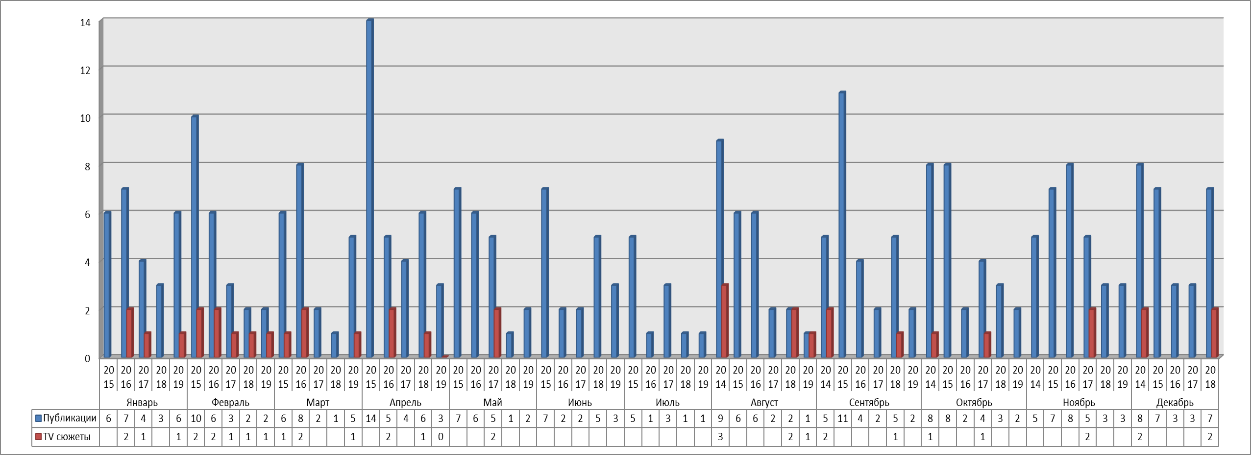 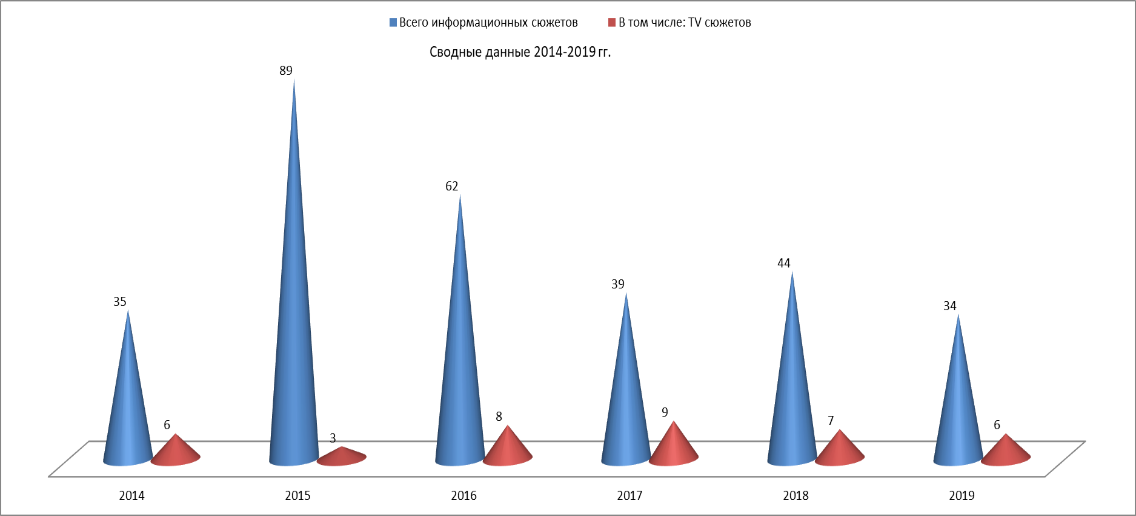 57) принимает нормативные правовые акты по вопросам установленной сферы деятельности Министерства, за исключением вопросов, правовое регулирование которых в соответствии с законодательством Российской Федерации и законодательством Камчатского края осуществляется исключительно законами Камчатского края, правовыми актами Губернатора Камчатского края и Правительства Камчатского края;*Все замечания устранены в установленные законом сроки.Изменение количества принятых нормативных-правовых актов в отрицательной динамике по сравнению с 2014 годом (2014 г.- 61, 2018 г.- 14; 2019 - 8) связано с реорганизацией Министерства в 2012 году и последующей необходимостью приведения локальной нормативной правовой базы в соответствие с действующим законодательством, многие нормативные правовые акты приняты в связи большим объемом полномочий в сфере предпринимательства и инвестиций.  В 2019 году принятие нормативных правовых актов происходило по мере необходимости. 58) обобщает практику применения законодательства Российской Федерации и законодательства Камчатского края и проводит анализ реализации региональной политики в установленной сфере деятельности Министерства;При подготовке проектов законов Камчатского края по вопросам налогового регулирования, предоставления преференциальных режимов деятельности инвесторам ТОР, СПВ, подготовке проекта основных направлений налоговой политики Камчатского края на 2020 год и на плановый период 2021 и 2022 годов обобщался опыт правоприменения налоговых инноваций субъектами Российской Федерации, проводилась оценка соответствия регионального законодательства целям национальной политики совершенствования налоговой системы и методов стимулирования экономического роста.Проведен анализ эффективности законодательного регулирования в Камчатском крае патентной системы налогообложения. Основные показатели применения патентной системы налогообложенияТенденция роста востребованности налогового режима ощутимо укрепляется, что особенно отмечается в 2-3 последних года. Рост количества патентов к предыдущему году составил 37,9%, а сумма уплаченного налога увеличилась в 2,2 раза.Проанализирована степень влияния мер по популяризации развития в регионе патентной системы на уровень востребованности налогового режима. Материалы исследования направлены в Законодательное Собрание Камчатского края.Осуществлен анализ практики правоприменения законодательства в части:- предоставления инвестиционного налогового вычета по налогу на прибыль организаций в субъектах РФ в целях исполнения п. 8 Поручений Президента Российской Федерации № 277-Пр и реализации в законодательстве Камчатского края предоставления инвестиционного налогового вычета для организаций;- применения льготного налогообложения по транспортному налогу для физических лиц, использующих газомоторные транспортные средства, в целях исполнения распоряжения Правительства Камчатского края от 22.04.2019 № 176-РП, а также в целях  обеспечения реализации поручения Президента Российской Федерации от 02.05.2018 № Пр-743 в части расширения в Камчатском крае использования газа в качестве моторного топлива, улучшения экологической ситуации и сдерживания тарифов на услуги общественного транспорта;- применения льготного налогообложения по транспортному налогу для физических лиц- многодетных семей;- выполнения требований налогового законодательства РФ, необходимых для использования организациями налоговых льгот, предусмотренных Законом Камчатского края от 22.11.2007 № 688 «О налоге на имущество организаций в Камчатском крае».Проанализирована степень влияния отмены ЕНВД с 2021 года на малый бизнес в Камчатском крае; подготовлено предложение о продления действия ЕНВД до 2024 года для субъектов малого и среднего предпринимательства, предусматривающего поэтапную отмену данного режима в зависимости от численности населения, проживающего на территории муниципального образования:- до 300 тыс. человек – до 01.01.2022;- до 150 тыс. человек – до 01.01.2023;- до 10 тыс. человек – до 01.01.2024.Указанное предложение Камчатского края поддержано Комитетом по региональной политике и проблемам Севера и Дальнего Востока Государственной Думы Федерального Собрания Российской Федерации и включено в рекомендации парламентских слушаний Правительству Российской Федерации от 14.11.2019, а также направлено в Комитет Совета Федерации по Регламенту и организации парламентской деятельности, Комитет Совета Федерации по бюджету и финансовым рынкам.Подготовлена позиция Камчатского края по вопросу о целесообразности включения Камчатского края в список пилотных регионов, применяющих специальный налоговый режим «Налог на профессиональный доход».Подготовлены заключения и направлены материалы по законодательным инициативам:- по проекту постановления Правительства РФ «Об утверждении методик расчета показателей для оценки эффективности деятельности высших должностных лиц (руководителей высших исполнительных органов государственной власти) субъектов Российской Федерации и деятельности органов исполнительной власти субъектов Российской Федерации, а также о признании утратившими силу отдельных актов Правительства Российской Федерации»;- по проекту постановления Правительства РФ «О поощрении субъектов Российской Федерации за достижение значений (уровней) показателей для оценки эффективности деятельности высших должностных лиц (руководителей высших исполнительных органов государственной власти) субъектов Российской Федерации и деятельности органов исполнительной власти субъектов Российской Федерации в 2019 году»;- по введению льгот на транспортный налог для многодетных семей, а также для физических лиц, использующих газомоторные транспортные средства; введение льгот для физических лиц, являющихся индивидуальными предпринимателями, и организаций, осуществляющих туристическую деятельность в соответствии с Федеральным законом от 24.11.1996 № 132-ФЗ "Об основах туристской деятельности в Российской Федерации", оказывающих при осуществлении туристской деятельности пассажирские перевозки на основании лицензии Министерства транспорта Российской Федерации и состоящим на учете в федеральном автономном учреждении "Российский морской регистр судоходства", но не относящихся к транспортным организациям (предприятиям) в отношении морских и речных судов, находящиеся в собственности (на праве хозяйственного ведения или оперативного управления) организаций и индивидуальных предпринимателей;- по введению инвестиционного налогового вычета по налогу на прибыль организаций. Проведен анализ налоговых ставок по транспортному налогу среди всех субъектов РФ, выявлена доля субъектов с максимальными и минимальными налоговыми ставками, составлен рейтинг среди субъектов, отражающий налоговую нагрузку на жителей в части транспортного налога. Подготовлена аналитическая записка к совещанию в УФНС России по Камчатскому краю о возникновении у субъектов Российской Федерации права определения видов недвижимого имущества для обложения налогом на имущество организаций по кадастровой стоимости на основании письма Минфина России от 02.10.2019 № 03-05-04-01/75869 (в отношении жилых домов и жилых помещений, не учитываемых на балансе в качестве объектов основных средств в порядке, установленном для ведения бухгалтерского учета).Систематически проводится анализ действенности налоговых законов Камчатского края, выполняется сравнительная их характеристика по отношению к законодательным решениям других субъектов Российской Федерации в вопросах предоставления инвестиционных преференций, поддержке субъектов малого бизнеса по применению специальных налоговых режимов.При подготовке заключений по проектам федеральных законов, проектов законов Камчатского края использованы результаты мониторинга изменения законодательства Российской Федерации в сфере налогового регулирования, а также практика совершенствования регионального законодательства других субъектов Российской Федерации.По итогам мониторинга законодательства субъектов Российской Федерации о налогах сформирован перечень интегрирующих налоговых законов, предусматривающих сведение в одном законе всех видов регулируемых в регионе налогов. В предположении высокой степени комфортности для налогоплательщиков обозначенной системы регионального налогового законодательства инициировано предложение о аналогичной трансформации налоговых законов Камчатского края.Представлена позиция Камчатского края по вопросу пролонгации действия механизма доведения цен (тарифов) на электрическую энергию (мощность) до базовых уровней цен (тарифов) на электрическую энергию (мощность) и его экономической целесообразности в рамках реализации Федерального закона от 28.12.2016 № 508-ФЗ «О внесении изменений в Федеральный закон «Об электроэнергетике» и постановления Правительства Российской Федерации от 28.07.2017 № 895 «О достижении на территориях Дальневосточного федерального округа базовых уровней цен (тарифов) на электрическую энергию (мощность)», распоряжение Правительства Российской Федерации от 28.07.2017 № 1614-р.59) вносит на рассмотрение губернатору Камчатского края и Правительству Камчатского края проекты законов и иных правовых актов Камчатского края по вопросам, относящимся к установленной сфере деятельности Министерства, а также замечания и предложения к проектам федеральных законов, законов Камчатского края, направленных на правовое регулирование в установленной сфере деятельности Министерства;За 2016-2019 годы подготовлены и внесены для принятия проекты законов Камчатского края о внесении изменений в региональное налоговое законодательство:в 2016 году – 5 законопроектов;в 2017 году – 2 законопроекта;в 2018 году – 5 законопроектов;в 2019 году – 2 законопроекта; приняты законы: - от 27.09.2019 № 376 «О внесении изменений в Закон Камчатского края «Об установлении налоговой ставки налога на прибыль организаций, подлежащего зачислению в краевой бюджет, для отдельных категорий налогоплательщиков в Камчатском крае» и статью 2 Закона Камчатского края «О транспортном налоге в Камчатском крае»;- от 29.11.2019 № 400 «О внесении изменений в отдельные законодательные акты Камчатского края о налогах».Подготовлено и принято постановление Правительства Камчатского края от 11.11.2019 № 473­П «Об утверждении Порядка формирования перечня налоговых расходов Камчатского края и оценки налоговых расходов Камчатского края».В целях актуализации состава в 2019 году:а) Организационного комитета по подготовке и проведению Всероссийской научно-практической конференции «Региональные проблемы развития Дальнего Востока России и Арктики «Моисеевские чтения» принято распоряжение Губернатора Камчатского края от 29.08.2019 № 386-РП;б) Комиссии по проведению Всероссийской переписи населения 2020 года в Камчатском крае приняты распоряжения Правительства Камчатского края от 14.06.2019 № 269-РП, от 23.10.2019 № 468-РП, постановление Правительства Камчатского края от 06.03.2019 № 107-П; в) Региональной конкурсной комиссии по организации и проведению в Камчатском крае регионального этапа Всероссийского конкурса лучших практик и инициатив социально-экономического развития субъектов Российской Федерации приняты распоряжения Правительства Камчатского края от 16.01.2019 № 16-Р; от 25.07.2019 № 348-Р, постановлением Правительства Камчатского края от 25.07.2019 № 343-П внесены изменения в Положение о проведении регионального этапа Всероссийского конкурса; в) рабочей группы по снижению неформальной занятости, легализации «серой» заработной платы, повышению собираемости страховых взносов в Пенсионный фонд Российской Федерации принято распоряжение Правительства Камчатского от 30.01.2019 № 49-РП;г) экспертной группы по оценке эффективности деятельности органов местного самоуправления городских округов и муниципальных районов в Камчатском крае принято распоряжение Губернатора Камчатского края от 11.06.2019 № 735-Р № 910-Р;д) Совета по вопросам экономического развития муниципальных образований в Камчатском крае принято распоряжение Губернатора Камчатского края от 27.02.2019 № 251-Р;е) рабочей группы по организации межведомственного и межуровневого взаимодействия, направленного на повышение уровня доступности финансовых услуг в Камчатском крае, приняты распоряжения Правительства Камчатского края от 30.01.2019 № 53-РП, от 05.11.2019 № 484-РП.Подготовлены и приняты распоряжения Правительства Камчатского края:- от 19.07.2019 № 335-РП о признании исполненным плана отмены неэффективных налоговых льгот;- от 19.07.2019 № 337­РП, утверждающее Порядок формирования перечня налоговых расходов Камчатского края;- от 11.11.2019 № 494­РП, в связи с изданием постановления Правительства Камчатского края от 11.11.2019 № 473­П, отменяющий распоряжения Правительства Камчатского края: от 26.12.2013 № 832­РП, от 12.01.2016 № 10­РП, от 19.05.2017 № 195­РП, от 19.07.2019 № 337­РП;Подготовлены и приняты распоряжения Губернатора Камчатского края:- от 04.10.2019 № 1291-Р об упразднении рабочей группы по организации межведомственного и межуровневого взаимодействия, направленного на увеличение налоговой базы по имущественным налогам в Камчатском крае; - от 18.12.2019 № 1624-р о Порядке поощрения региональной управленческой команды за содействие достижению значений (уровней) показателей для оценки эффективности деятельности Губернатора Камчатского края и деятельности исполнительных органов государственной власти Камчатского края.В рамках совершенствования системы стратегического планирования региона приняты:- постановление Правительства Камчатского края от 14.02.2019 № 69-П «О внесении изменений в приложение к постановлению Правительства Камчатского края от 27.07.2010 № 332-П «Об утверждении Стратегии социально-экономического развития Камчатского края до 2025 года»; - постановление Правительства Камчатского края от 25.07.2019 № 333-П «О внесении изменений в приложение к Постановлению Правительства Камчатского края от 27.07.2010 № 332-П «Об утверждении Стратегии социально-экономического развития Камчатского края до 2030 года»;- постановление Правительства Камчатского края от 17.10.2019 № 439-П «О внесении изменений в Постановление Правительства Камчатского края от 05.04.2016 № 106-П «О разработке, корректировке, об осуществлении мониторинга и контроля реализации стратегии социально-экономического развития Камчатского края и плана мероприятий по реализации стратегии социально-экономического развития Камчатского края»;- постановление Правительства Камчатского края от 22.10.2019 № 447-П «О внесении изменений в Постановление Правительства Камчатского края от 08.04.2016 № 119-П «Об утверждении Порядка разработки и корректировки, осуществления мониторинга и контроля реализации прогнозов социально-экономического развития Камчатского края на среднесрочный и долгосрочный период»;- распоряжение Правительства Камчатского края от 24.05.2019 № 238-РП «Об утверждении долгосрочного прогноза социально-экономического развития Камчатского края на период до 2035 года»;- распоряжение Правительства Камчатского края от 08.08.2019 № 363-РП «О внесении изменений в План мероприятий по реализации Стратегии социально-экономического развития Камчатского края до 2030 года».По вопросам субсидирования сниженных тарифов на электрическую энергию подготовлены и приняты:- постановление Правительства Камчатского края от 06.03.2019 № 101-П "О внесении изменений в приложение к Постановлению Правительства Камчатского края от 29.03.2018 № 126-П "Об утверждении Перечня юридических лиц и индивидуальных предпринимателей Камчатского края, осуществляющих деятельность в сфере агропромышленного комплекса, пищевой и перерабатывающей промышленности, а также резидентов территории опережающего социально-экономического развития "Камчатка", осуществляющих деятельность в области отдыха и развлечений, в части эксплуатации аквапарков, которым предоставляется право на получение электрической энергии по льготным (сниженным) тарифам";- постановление Правительства Камчатского края от 15.11.2019 № 488-П "О внесении изменений в Постановление Правительства Камчатского края от 29.03.2018 N 126-П "Об утверждении Перечня юридических лиц и индивидуальных предпринимателей Камчатского края, осуществляющих деятельность в сфере агропромышленного комплекса, пищевой и перерабатывающей промышленности, а также резидентов территории опережающего социально-экономического развития "Камчатка", осуществляющих деятельность в области отдыха и развлечений, в части эксплуатации аквапарков, которым предоставляется право на получение электрической энергии по льготным (сниженным) тарифам".По вопросам реализации Инвестиционной программы Камчатского края:- принято постановление Правительства Камчатского края от 10.10.2019 № 429-П «Об утверждении Порядка принятия решений о предоставлении получателю средств краевого бюджета права заключать соглашения о предоставлении субсидий на осуществление капитальных вложений в объекты капитального строительства государственной собственности Камчатского края или приобретение объектов недвижимого имущества в государственную собственность Камчатского края на срок, превышающий срок действия утвержденных лимитов бюджетных обязательств на предоставление указанных субсидий»;- принято постановление Правительства Камчатского края от 01.07.2019 № 291-П «О внесении изменений в Положение о формировании и реализации инвестиционной программы Камчатского края, утвержденное постановлением Правительства Камчатского края от 24.10.2012 № 489-П»- вносились изменения в приложение к постановлению Правительства Камчатского края от 08.11.2018 № 470-П «Об утверждении инвестиционной программы Камчатского края на 2019 год и на плановый период 2020-2021 годов и прогнозный период 2022-2023 годов» (от 11.03.2019 № 114-П, от 12.04.2019 № 163-П, от 07.05.2019 № 200-П, от 14.06.2019 № 269-П, от 11.07.2019 № 307-П, от 19.07.2019 № 314-П, от 09.09.2019 № 393-П, от 15.10.2019 № 438-П, от 12.11.2019 № 477-П, от 24.12.2019 № 555-П);- принято постановление Правительства Камчатского края от 12.11.2018 № 478-П «Об утверждении инвестиционной программы Камчатского края на 2020 год и на плановый период 2021-2022 годов и прогнозный период 2023-2024 годов».По вопросам реализации Плана социального развития центров экономического роста Камчатского края, утвержденного распоряжением Правительства Камчатского края от 25.06.2018 № 270-РП:- вносились изменения в План социального развития центров экономического роста Камчатского края (от 19.07.2019 № 334-РП, от 23.08.2019 № 378-РП, от 05.11.2019 № 483-РП, от 05.12.2019 № 535-РП);- заключены дополнительные соглашения к Соглашению о предоставлении иного межбюджетного трансферта на реализацию мероприятий плана социального развития центров экономического роста Камчатского края от 03.07.2018 № 350-17-2018-010 (от 13.03.2019 № 350-17-2018-010/1, от 26.08.2019 № 350-17-2019-005/2, от 30.10.2019 № 350-17-2019-005/3).Количество рассмотренных законопроектов, подготовленных замечаний и предложений к проектам федеральных законов, законов Камчатского края, направленных на правовое регулирование в установленной сфере деятельности Министерстваединиц60) организует прием граждан, обеспечивает своевременное и полное рассмотрение устных и письменных обращений граждан, принятие по ним решений и направление ответов заявителям;В Министерство за 2019 год поступило на рассмотрение 136 обращений граждан. Все поступившие обращения приняты к рассмотрению, по 124 из них даны разъяснения, 12 обращений имеют статус переходящих к рассмотрению в следующем отчетном периоде.Анализ содержания обращений показывает, что актуальными для жителей края остаются, по-прежнему, вопросы:- лицензирования розничной продажи алкогольной продукции и организации розничных рынков – (27%);- государственной политики в области цен на продукты питания – (6%);- предоставление финансовых гарантий, грантов, субсидий и займов малому и среднему бизнесу – (13%).Тематика остального массива обращений граждан (54%) касается вопросов работы предприятий общественного питания, торговли продовольственными товарами, социально-экономического развития региона, благоустройства города Петропавловска-Камчатского и других.61) оказывает гражданам бесплатную юридическую помощь в виде правового консультирования в устной и письменной форме по вопросам, относящимся к компетенции Министерства;В адрес Министерства в отчетном периоде не поступали письменные заявления об оказании бесплатной юридической помощи, с приложением документов, подтверждающих отнесение гражданина к категории граждан, имеющих право на получение такой помощи.62) осуществляет профилактику коррупционных и иных правонарушений в пределах своей компетенции;На 31 декабря 2019 года штатная численность Министерства составляет 33 единицы, из них 28 единиц – должности государственной гражданской службы, 5 единиц – должности, не являющиеся должностями государственной гражданской службы.Фактическая численность Министерства на 31 декабря 2018 года составляет 31 сотрудник: 30 ед. это основные сотрудники Министерства, 1 сотрудник принят временно на период отсутствия основного сотрудника.26 сотрудников это государственные гражданские служащие Министерства, 5 сотрудников занимают должности, не отнесенные к должностям государственной гражданской службы7 сотрудников работает в подведомственном Министерстве КГКУ «МФЦ Камчатского края» и осуществляют работу по исполнению полномочий, возложенных на Министерство.  Вся работа Министерства, а также работа подведомственного Министерству КГКУ «МФЦ Камчатского края» направлена, в том числе и на недопущение проявлений коррупции, организацию работы по противодействию коррупции, формирование нетерпимого отношения к коррупции, развитие правовой грамотности.В рамках профилактики коррупционных и иных правонарушений в пределах своей компетенции Министерство:1. Ежеквартально представляет сведения по показателям мониторинга хода реализации мероприятий по противодействию коррупции.2. Ежеквартально предоставляет отчет о ходе реализации Плана мероприятий по противодействию коррупции в Министерстве и в подведомственном Министерству КГКУ «МФЦ Камчатского края».3. Ежеквартально предоставляет отчет о выполнении плана мероприятий, направленных на создание в обществе атмосферы нетерпимости к коррупционным проявлениям, в том числе на повышение эффективности антикоррупционного просвещения, в Камчатском крае на 2019-2020 годы.4. Систематически проводит оценку коррупционных рисков, возникающих при реализации Министерством своих полномочий.  В 2019 году приказом 204-п от 30.12.2019 года «О внесении изменения в приказ Министерства экономического развития и торговли Камчатского края от 07.02.2013 № 9 «Об утверждении перечня должностей государственной гражданской службы Камчатского края в Министерстве экономического развития и торговли Камчатского края, замещение которых связано с коррупционными рисками» в перечень внесены изменения, в связи с добавлением в штатное расписание Министерства должности референта.5. Обеспечивает ведение журнала регистрации уведомлений государственных гражданских служащих Министерства о фактах обращения к ним в целях склонения их к совершению коррупционных правонарушений. Фактов обращения в целях склонения к совершению коррупционных правонарушений в 2019 году не установлено.6. Осуществляет прием сведений о доходах, расходах, об имуществе и обязательствах имущественного характера, представляемых гражданскими служащими Министерства и осуществляет контроль за своевременностью представления указанных сведений, размещении их на официальном сайте Министерства.В отчетном периоде 25 гражданских служащих Министерства представили сведения о своих доходах, 31 сведения, представлены о членах семьи. Руководитель подведомственного учреждения представили сведения о своих доходах и сведения о членах семьи (2 справки).Все справки были проверены, подписаны и подшиты в личные дела.7. В установленные сроки, 22 государственных гражданских служащих Министерства представили сведения об адресах сайтов и (или) страниц сайтов в информационно-телекоммуникационной сети «Интернет», на которых служащими размещались общедоступная информация, а также данные, позволяющие их идентифицировать. 8. Обеспечивает работу Комиссии по соблюдению требований к служебному поведению гражданских служащих и урегулированию конфликта интересов в Министерстве. В отчетном периоде заседаний Комиссии не проводилось.9. Организует работу по соблюдению гражданскими служащими Министерства запретов, ограничений и требований, установленных в целях противодействия коррупции, в том числе касающихся получения подарков указанными лицами, выполнения иной оплачиваемой работы. В отчетном периоде 2 государственных служащих Министерства уведомили об иной оплачиваемой работе, уведомлений о получении подарков не поступало, фактов совершение коррупционных правонарушений  не выявлено, случаев возникновения конфликта интересов, одной из сторон которого являются гражданские служащие Министерства или руководитель краевого государственного учреждения не выявлено.10. На регулярной основе проводится разъяснительная работа по предотвращению и урегулированию конфликта интересов, осуществляется ознакомление сотрудников с положениями законодательства о противодействии коррупции.  11. Проводит на постоянной основе мониторинг антикоррупционного законодательства и приведение правовых актов Министерства в соответствие с федеральными законами и иными нормативными правовыми актами Российской Федерации.12. Осуществляет антикоррупционную экспертизу нормативных правовых актов Министерства В отчетном периоде в отношении 8 приказов Министерства проведена антикоррупционная экспертиза.13. Осуществляет взаимодействие с правоохранительными органами и общественными организациями в Камчатском крае по вопросам противодействия коррупции путем направления нормативных правовых актов Министерства в Прокуратуру Камчатского края, Управление Министерства юстиции Российской Федерации по Камчатскому краю. В отчетном периоде 8 нормативных правовых акта направлены в рамках взаимодействия;14. 12.12.2019 года Министерство приняло участие в Общероссийском дне приема граждан. В адрес Министерства обращений не поступало.15. На постоянной основе ведет мониторинг публикаций в средствах массовой информации о деятельности Министерства, в том числе и о фактах коррупционных проявлений в Министерстве. В отчетном периоде фактов коррупционных проявлений не выявлено.16. Взаимодействует с Общественным советом, образованным при Министерстве, с институтами гражданского общества и гражданами по вопросам противодействия коррупции путем включения в составы комиссий Министерства независимых экспертов. В отчетном периоде было приглашено 2 независимых эксперта.17. В целях обеспечения максимальной прозрачности информационного взаимодействия внедрена и успешно работает автоматизированная система электронного делопроизводства, позволяющая обеспечить эффективный учет и контроль исполнения документов.В течение 2019 года принято к исполнению 9425 входящих писем (в 2018 году – 8719), подготовлено и направлено адресатам 4719 исходящих писем (в 2018 году – 4713).18. Продолжается работа по увеличению числа услуг с использованием регионального  портала государственных и муниципальных услуг и на базе КГКУ «МФЦ Камчатского края». На региональном портале государственных услуг реализована возможность получения более 50 государственных услуг, включая запись на прием к врачу, запись в детский сад и т.п. 
 На базе КГКУ «МФЦ Камчатского края» предоставляется 477 государственных (муниципальных) услуг (65 федеральные, в т.ч. АО «Корпорация «МСП», 77 региональные и 335 муниципальные). 63) награждает Почетной грамотой и Благодарностью Министерства;64) обеспечивает в пределах своей компетенции защиту сведений, составляющих государственную тайну;В ведении Министерства находятся две государственные информационные системы Камчатского края: «Многофункциональный центр» и «Управление государственными программами Камчатского края».В течении года продолжена работа по реализации Стратегии национальной безопасности Российской Федерации, Доктрины информационной безопасности Российской Федерации, решений Межведомственной комиссии полномочного представителя Президента Российской Федерации в Дальневосточном федеральном округе по информационной безопасности, а также Совета по информационной безопасности при Губернаторе Камчатского края по вопросам обеспечения информационной безопасности. Организован ежеквартальный контроль (мониторинг) ГИС по оценке состояния информационной безопасности, прогнозированию и обнаружению информационных угроз, определению приоритетных направлений их предотвращения и ликвидации последствий их проявления (в том числе с учетом угроз и уязвимостей, содержащихся в банке данных угроз безопасности информации, сформированном ФСТЭК России и размещенным на официальном сайте в сети «Интернет» (bdu.fstec.ru).Проведены плановые аттестационные испытания информационной системы «Многофункциональный центр» на соответствие требованиям по защите информации.Заключены Соглашения с исполнительными органами государственной власти Камчатского края об информационном взаимодействии необходимом для выполнения целей, задач и функций, возложенных на участников ГИС Камчатского края «Управление государственными программами Камчатского края».Заключены и исполнены контракты на оказание услуг по администрированию и созданию системы защиты информации для ГИС Камчатского края «Управление государственными программами Камчатского края».Подготовлены материалы и принято участие в заседаниях совета по информационной безопасности при Губернаторе Камчатского края.По результатам проверки в апреле 2019 года Управлением ФСТЭК России по Дальневосточному федеральному округу организации и состояния работ по технической защите информации, обеспечению безопасности персональных данных при их обработке в ГИС замечаний не выявлено.65) организует дополнительное профессиональное образование работников Министерства;Информация о дополнительном профессиональном образовании работников МинистерстваПо результатам получения дополнительного профессионального образования сотрудникам Министерства присваиваются классные чины: 66) планирует и обеспечивает выполнение мероприятий по гражданской обороне, защите населения и территорий от чрезвычайных ситуаций и ликвидации последствий чрезвычайных ситуаций в установленной сфере деятельности Министерства;В соответствии с распоряжением Губернатора Камчатского края от 08.12.2008 № 846-Р на базе Министерства экономического развития и торговли Камчатского края создана спасательная служба торговли и питания (далее – служба). Служба предназначена для решения задач гражданской обороны и защиты населения и территорий Камчатского края от чрезвычайных ситуаций природного и техногенного характера. По согласованию в состав службы включены организации, осуществляющие свою деятельность на территории Камчатского края: ООО «Шамса-Маркет», ООО «Шамса-Боттлерс», ООО «ОптСнаб», ИП Гусейнов Адаил Валимамед оглы, ОАО «Столовая № 5», ИП Червоненко Сергей Михайлович. Для выполнения задач службы на муниципальном уровне создано 174 формирований по обеспечению выполнения мероприятий по гражданской обороне, из них:- подвижных пунктов питания – 103;- подвижных пунктов продовольственного снабжения – 42;- подвижных пунктов вещевого снабжения – 29.Для выполнения задач службы на территории края может быть задействовано:87 предприятий общественного питания, 52 хлебопекарных предприятия, 29 баз и складов.В течении года личный состав службы принимал участие в четырех командно-штабных учениях и штабных тренировках. В период с 1 по 2 октября, при проведении Всероссийской штабной тренировки по гражданской обороне, на территории Петропавловск-Камчатского, Вилючинского городских округов осуществлялось развертывание подвижных пунктов питания и вещевого снабжения.Подготовлены предложения по вопросу создания запасов продовольствия в составе краевого резерва материальных ресурсов для ликвидации ЧС природного и техногенного характера на территории Камчатского края.Проведена работа с потенциальными поставщиками продовольствия в краевой резерв материальных ресурсов по определению объемов финансовых средств, необходимых для покрытия расходов в случае использования продовольствия.В июне 2019 года в соответствии с решением эвакуационной комиссии Камчатского края подготовлен и проведен учебно-методический сбора с представителями заинтересованных исполнительных органов государственной власти Камчатского края, а также муниципальных районов и городских округов в Камчатском крае по вопросам организации первоочередного обеспечения пострадавшего населения при чрезвычайных ситуациях природного и техногенного характера.Подготовлены сведения и расчеты для организации продовольственного обеспечения действий сил и средств Камчатской ТП РСЧС в соответствии с Планом мероприятий по переработке Плана действий Камчатского края по предупреждению и ликвидации ЧС (распоряжение Губернатора Камчатского края от 11.06.2019 № 32-Р).Во исполнение распоряжения Правительства Камчатского края от 16.07.2014 № 286-РП службой организовано ежегодное проведение предварительного отбора участников закупок в целях ликвидации последствий чрезвычайных ситуаций на территории Камчатского края. По результатам процедуры составлен перечень поставщиков в целях последующего осуществления закупок у них товаров путем проведения запроса котировок.По результатам деятельности Камчатской территориальной подсистемы единой государственной системы предупреждения и ликвидации чрезвычайных ситуаций и выполнению мероприятий по гражданской обороне за 2018 год спасательная служба торговли и питания Министерства заняла первое место и награждена переходящим кубком и дипломом. В 2015 и 2017 г.г. служба занимала – 2 место, в 2016 г. – 1 место.67) организует и обеспечивает мобилизационную подготовку и мобилизацию в Министерстве и подведомственных краевых государственных учреждениях;Разработаны планирующие и организационные документы для перевода Министерства на работу в условиях военного времени.Разработан План нормированного снабжения населения Камчатского края продовольственными и непродовольственными товарами.Уточнены документы мобилизационного планирования Минэкономразвития Камчатского края.В апреле 2019 года при проведении мобилизационного сбора с руководителями мобилизационных органов (мобилизационными работниками) исполнительных органов государственной власти Камчатского края подготовлено и проведено занятия по организации нормированного снабжения населения в Камчатском крае продовольственными и непродовольственными товарами.68) осуществляет функции уполномоченного органа по выполнению требований к антитеррористической защищенности торговых объектов (территорий), расположенных в пределах территории Камчатского края;В соответствии с постановлением Правительства Камчатского края от 26.12.2017 № 570-П Министерство является уполномоченным органом по выполнению требований к антитеррористической защищенности торговых объектов (территорий), расположенных в пределах территории Камчатского края.В течении года работниками Министерства принято участие в обследовании 6 торговых объектов, оказана методическая помощь в составлении паспортов безопасности торговых объектов, подготовлены материалы для участия в заседании антитеррористической комиссии Камчатского края.В октябре 2019 года с учетом результатов работы комиссий по обследованию и категорированию торговых объектов Перечень торговых объектов (территорий), расположенных в пределах территории Камчатского края и подлежащих категорированию в интересах их антитеррористической защиты (далее – Перечень) согласован и утвержден повторно.В Перечень включен 21 объект, из них: второй категории – 7, третьей категории – 14.На все объекты в установленном порядке разработаны и утверждены паспорта безопасности.В целях реализации раздела 6 Требований приказом Минэкономразвития Камчатского края от 27.09.2019 № 146-П утвержден порядок осуществления контроля за обеспечением антитеррористической защищенности торговых объектов (территорий) и выполнением требований постановления Правительства Российской Федерации от 19.10.2017 № 1273, также утвержден План проведения плановых проверок за обеспечением антитеррористической защищенности торговых объектов (территорий) на 2020 год.Информация об осуществлении функции контроля за обеспечением антитеррористической защищенности торговых объектов (территорий) и выполнением требований, установленных Постановлением № 1273 путем организации плановых и внеплановых проверок размещается на официальном сайте Министерства в разделе «Бизнес» подразделе «Торговля» вкладке «Антитеррористическая защищенность торговых объектов (территорий)».69) осуществляет деятельность по комплектованию, хранению, учету и использованию архивных документов, образовавшихся в процессе деятельности Министерства;Деятельность по комплектованию, хранению, учету и использованию архивных документов, образовавшихся в процессе деятельности Министерства осуществляется на основании требований действующего законодательства и в соответствии со сводной номенклатурой дел, утвержденной в Министерстве.В целях  организации и проведения работы по экспертизе ценности документов, отбору и подготовке к передаче документов Министерства, образующихся в процессе его деятельности, на хранение в архив Камчатского края:- утверждены формы бланков Министерства (приказ № 84-п от 27.05.2019 года);- разработана и утверждена номенклатура дел на 2020 год;- разработан перечень документов, которые ведутся в электронном виде;- подготовлен паспорт архива Министерства;- проведено 3 заседания постоянно действующей экспертной комиссии в Министерстве;- проведена научно-техническая обработка (систематизация документов, подшивка, оформление заверительных  надписей и обложек) 66 дел за 2016 г. (59 дел постоянного срока хранения, 7 дел – свыше 10 лет);- подготовлены описи дел № 1, № 2;- подготовлены переработанные описи №1, справки о причинах отсутствия дел постоянного хранения за период 2010-2015 гг.;- подготовлен акт приема-передачи архивных документов за 2009 год на хранение в КГКУ ГАКК;- на постоянной основе организована работа по передаче документов бухгалтерского учета и отчетности на хранение в Министерство.Всего за период 2008-2016 гг. оформлено 517 дел (426 дел постоянного срока хранения, 91 дело – свыше 10 лет).Работа по научно-технической обработке дел продолжается. Отделами Министерства формируются дела для сдачи их в архив в соответствии с утвержденной номенклатурой.70) осуществляет иные полномочия в установленной сфере деятельности, если такие полномочия предусмотрены федеральными законами и иными нормативными правовыми актами Российской Федерации, Уставом Камчатского края, законами и иными нормативными правовыми актами Камчатского края.В рамках реализации постановления Правительства Постановление Правительства Камчатского края от 01.06.2017 № 232-П «О мерах по реализации подпрограммы 4 «Обеспечение доступности энергетических ресурсов» государственной программы Камчатского края "Развитие экономики и внешнеэкономической деятельности Камчатского края», утвержденной Постановлением Правительства Камчатского края от 29.11.2013 № 521-П» Министерством:- заключено 8 соглашений о предоставлении субсидий из краевого бюджета на возмещение недополученных доходов энергоснабжающим организациям Камчатского края, осуществляющим отпуск электрической энергии населению по отпускным сниженным тарифам за 2019 год, выплачено средств в общем объеме  - 3 118,0 млн рублей;- заключено 5 соглашений о предоставлении субсидий из краевого бюджета на возмещение недополученных доходов энергоснабжающим организациям Камчатского края, осуществляющим отпуск электрической энергии по отпускным сниженным тарифам отдельным юридическим лицам и индивидуальным предпринимателям за 2019 год, выплачено средств в общем объеме – 164,1 млн рублей. Таким образом, оказана поддержка в виде предоставления сниженного тарифа на электрическую энергию 121 предприятию (индивидуальному предпринимателю);- заключено 1 соглашение о предоставления субсидии из краевого бюджета на возмещение недополученных доходов, возникающих при реализации инвестиционных программ по созданию и (или) реконструкции инженерной инфраструктуры на территории Камчатского края. Объем выплаченных средств – 140,0 млн рублей. Кроме того, ввиду планируемой экономии финансовых средств по ранее заключенному соглашению от 22.06.2016 № 1 осуществлено его дополнение новым объектом энергетической инфраструктуры – «Строительство КЛ 10 кВ от ПС 110/10 кВ «КСИ» до земельного участка ООО «Терминал Сероглазка», общей протяженностью 8,5 км, РТП 10 кВ»;- заключено 2 соглашения о предоставлении субсидий из краевого бюджета на возмещение недополученных доходов юридическим лицам, осуществляющим отпуск природного газа отдельным потребителям Камчатского края по ценам, установленным ниже экономически обоснованного уровня, выплачено средств в общем объеме – 123,9 млн рублей;- заключено 7 соглашений о предоставлении субсидий из краевого бюджета на возмещение гарантирующим поставщикам, энергосбытовым (энергоснабжающим) организациям, реализующим электрическую энергию (мощность) покупателям на территории Камчатского края, недополученных доходов в связи с доведением цен (тарифов) на электрическую энергию (мощность) до базовых уровней цен (тарифов) на электрическую энергию (мощность). Общий объем выплаченных средств по данному направлению, в т.ч. за 2018 год, - 7377,6 млн рублей.В соответствии с постановлением Правительства Камчатского края от 23.12.2013 № 596-П «О расходных обязательствах Камчатского края по предоставлению субсидий юридическим лицам (за исключением субсидий государственным (муниципальным) учреждениям) на компенсацию выпадающих доходов, не учтенных при регулировании тарифов Региональной службой по тарифам и ценам Камчатского края» в рамках принятых Региональной службой по тарифам и ценам Камчатского края в рамках утвержденных Министерству бюджетных ассигнований заключено 15 соглашений на общую сумму выплаченных средств 1 010,0 млн.рублей в рамках государственных программ Камчатского края "Развитие экономики и внешнеэкономической деятельности Камчатского края» и «Энергоэффективность, развитие энергетики и коммунального хозяйства, обеспечение жителей населенных пунктов Камчатского края коммунальными услугами».В декабре 2019 года на территории Камчатского края организована и проведена Всероссийская научно-практическая конференция «Региональные проблемы развития Дальнего Востока России и Арктики «Моисеевские чтения» (включая студенческую научно-практическую конференцию «Камчатский край в стратегии развития Дальнего Востока»). В работе Конференции приняли участие представители 11 субъектов Российской Федерации, а также профессора из американских университетов Северной Айовы и Аризоны. Участники заседания обсудили разработку Национальной программы «Развитие Дальнего Востока до 2025 года и на перспективу до 2035 года», добычу ресурсов и «зеленую» экономику. В рамках конференции также прошли круглые столы, секции и дискуссии.Министерство организует работу по приему и прохождению практики студентами ВУЗов Камчатского края. Министерство продолжает работать по программе «Наставник». На протяжении всего года в рамках проекта «Открытое Министерство», продолжаются постоянные встречи со школьниками и студентами Камчатского края. В ходе мероприятия ученикам проводится лекция/урок по основам экономики, а также в ходе мероприятия каждый может задать вопрос об экономике Камчатского края, а также по любой другой тематике. В рамках проекта «Диалог на равных», для студентов старших курсов были организованы встречи, где студенты задавали практические вопросы касаемо экономического развития Камчатского края. В 2019 году проведено масштабное мероприятие вторая Всероссийская научно-практической конференция «Региональные проблемы развития Дальнего Востока России и Арктики» (Моисеевские чтения), где приняли участие представители 11 субъектов нашей страны, а также профессора из американских университетов Северной Айовы и Аризоны. В преддверии конференции состоялась молодёжная межвузовская научно практическая конференция, участие в которой приняли ведущие ВУЗы Камчатского края.В апреле (8.04.2019-10.04.2019) по поручению Губернатора Камчатского края Министр Д.А. Коростелев принял участие в международном форуме «Арктика – территория диалога». В рамках II Встречи губернаторов, 8 апреля, на площадке Форума прошло заседание Комитета Региональных Координаторов (КРК). На заседании был рассмотрен окончательный вариант «Стратегии развития Северного Форума на период до 2030 г.». Предложения Камчатского края были учтены и утверждены в окончательной редакции.В июне 2019 (24.06.2019-26.06.2019) по поручению Губернатора Камчатского края в 24-м заседании РАТОП в г. Хабаровск принял участие Министр экономического развития и торговли Камчатского края Основная цель участия в 24-м ежегодном заседании Российско-Американского Тихоокеанского Партнерства (РАТОП) это - возможность расширения сотрудничества между территориями Дальнего Востока России и Западного побережья США.  Участники заседания высказывали предложения о двустороннем развитии в сфере энергетики, авиасообщения, а также говорили о развитии торгово-экономических, туристических, научных и общественных связей. Итогом мероприятия стало участие двух профессоров из американских университетов Северной Айовы и Аризоны во Всероссийской научно-практической конференции «Региональные проблемы развития Дальнего Востока России и Арктики» (Моисеевские чтения) которая состоялась в декабре 2019 года в Камчатском крае, г. Петропавловске-Камчатском. В сентябре (02.09.2019-05.09.2019) в составе делегации Камчатского края Министр экономического развития и торговли Камчатского края Д.А. Коростелев принял участие в работе 5 Восточного экономического форума в г. Владивосток. Итогом форума стало подписание 14 значимых соглашений в сфере развития туризма, горнорудной промышленности, телекоммуникаций и строительства.В октябре месяце (27.10.2019-31.10.2019) Министр Д.А. Коростелев представлял интересы Камчатского края на XVIII Общероссийском форуме «Стратегическое планирование в регионах и городах России: национальные цели и эффекты для территорий» в г. Санкт-Петербург Форум стратегов стал основной федеральной площадкой для обсуждения методов и механизмов стратегического планирования, для конструктивных дискуссий по острым вопросам реализации стратегических планов и комплексных проектов развития городов и регионов Российской Федерации.В ноябре месяце (22.11.2019-25.11.2019) Министр Д.А. Коростелев принял участие в обучающем семинаре «Совершенствование государственного управления и роль институтов развития в модернизации экономики».	Ежеквартально проводятся заседания Общественного совета при Министерстве, в 2019 году состоялось 4 заседания, на которых рассмотрены различные вопросы. Общественники поднимали вопросы развития морского транспортного и грузового сообщения, ОСАГО на территории Камчатского края, реализацию изменений законодательства о техническом осмотре транспортных средств, развития энергетического комплекса и стратегического планирования. Совместно с Общественным советом при Министерстве, для учеников Петропавловск-Камчатской школы №1 для обучающихся с ограниченными возможностями здоровья организована экскурсия на борт малого противолодочного корабля МПК-107. Данное мероприятие приурочено к дню победы в Великой Отечественной войне.В 2019 году впервые в Камчатском крае организован и проведен региональный этап Всероссийского конкурса лучших практик и инициатив социально-экономического развития субъектов Российской Федерации (далее – Всероссийский конкурс).Участие во Всероссийском конкурсе приняло 1450 практик субъектов РФ, в том числе 3 (три) практики Камчатского края, признанные победителями регионального этапа Конкурса.Практики Камчатского края были представлены в трёх номинациях:- практика Агентства инвестиций и предпринимательства Камчатского края «Предоставление прямых мер финансовой поддержки социально-ориентированным субъектам малого и среднего предпринимательства» в номинации «Поддержка бизнеса и развитие экспорта» (6 голосов за поддержку практики на крауд-платформе);- практика Агентства по туризму и внешним связям Камчатского края «Профессиональная переподготовка экскурсоводов (гидов) и гидов-переводчиков» в номинации «Туризм и культура» (5 голосов за поддержку практики на крауд-платформе);- практика отдела социальной работы Камчатской краевой научной библиотеки им. С.П. Крашенинникова «Социальный проект для старшего поколения «Университет "третьего" возраста»» в номинации «Социальное благополучие» (15 голосов за поддержку практики на крауд-платформе).В протоколе заседания экспертного жюри Всероссийского конкурса отмечены 29 заявок из 19 регионов России в числе претендентов на победу во Всероссийском конкурсе лучших практик и инициатив социально-экономического развития. Заявки финалистов поступили из Белгородской, Вологодской, Калужской, Курской, Московской, Мурманской, Нижегородской, Новосибирской, Пензенской, Самарской, Саратовской, Тверской, Ярославской областей, Башкирии, Карелии, Татарстана, Марий Эл, а также Москвы и Краснодарского края. Подведение итогов и награждение победителей Всероссийского конкурса состоится на Российском инвестиционном форуме Сочи-2020, который пройдет 12-14 февраля 2020 года. Практики-победители также разместят на «Смартеке» - цифровой платформе по обмену эффективными практиками регионов в области социально-экономического развития. Министерство участвует в подготовке к проведению Всероссийской переписи населения 2020 года (далее – ВПН-2020), в том числе:- в организации и освещении деятельности Комиссии по проведению Всероссийской переписи населения 2020 года в Камчатском крае (разработано и постановлением Правительства Камчатского края от 06.03.2019 № 107-П утверждено Положение о Комиссии по проведению Всероссийской переписи населения 2020 года а Камчатском крае; распоряжением Правительства Камчатского края от 14.06.2019 № 269-РП утвержден состав Комиссии);- в проведении информационно-разъяснительной работы для населения региона по вопросам организации и проведения ВПН-2020 посредством размещения информации во вкладке «Всероссийская перепись населения» на главной странице Министерства на официальном сайте ИОГВ Камчатского края в сети Интернет;- в планировании мероприятий по вопросам подготовки и проведения ВПН-2020 и оперативном решении вопросов.В 2019 году в Министерстве введен антимонопольный комплаенс, сформирована карта рисков Министерства с перечнем мероприятий по минимизации и устранению рисков нарушения антимонопольного законодательства.Доклад о внедрении антимонопольного комплаенса в 2019 году утвержден на Общественном  совете при Министерстве в декабре 2019 года.Министерство организовывает работу по проведению выездной торговли на открытии камчатской гонки на собачьих упряжках «Берингия» и осуществляет координацию взаимодействия совместной работы с оргкомитетом гонки, участниками и заинтересованными лицами. В 2014 году в торговле приняло участие 36 торговых предприятий различных форм собственности, в 2015 году – 43 торговых предприятия, в 2016 году – 48 торговых предприятий, в 2017 году – 55 торговых предприятий, в 2018 году – 64, в 2019 году – 66.Министерство совместно с администрацией Елизовского муниципального района принимает участие в организации выездной торговли при проведении Чемпионата и первенства России по горнолыжному спорту на ГЛК «Морозная». В 2019 году в выездной торговле приняло участие 17 предприятий.В рамках выполнения Плана мероприятий по повышению значений показателей доступности для инвалидов объектов и услуг в Камчатском крае на 2016­2020 годы («Дорожной карты») по обеспечению соблюдения условий доступности для инвалидов объектов торговли на территории Камчатского края, а именно паспортизации объектов торговли, поэтапного повышения значений показателей их доступности до уровня требований, предусмотренных законодательством Российской Федерации проведена определенная работа.В 2019 году администрациями муниципальных образований в Камчатском крае выдано 11 разрешений на строительство объектов торгового назначения и общественного питания, с учетом выполненных требований по обеспечению доступной среды для инвалидов. Крупные торговые центры в количестве 34 объектов, расположенные на территории Камчатского края, имеют беспрепятственный доступ к данным торговым объектам, оборудованы местами стоянки транспортных средств, а также имеется возможность для самостоятельного передвижения внутри объектов. Кроме того, данные объекты дополнительно оснащены «Кнопкой вызова персонала». В марте 2019 года проведено совещание с руководителями Камчатской краевой организацией общероссийской общественной организации «Всероссийское общество инвалидов» и общественной Региональной Организацией «Общество Молодых Инвалидов Камчатки».В г. Петропавловке-Камчатском работает один интернет магазин: www.kamchatka.pro и порядка 40 объектов, осуществляющих доставку готовых блюд.По состоянию на 01.01.2020 года на территории Камчатского края 6 организаций получили «ПАСПОРТ ДОСТУПНОСТИ».Во исполнение Решения заседания Совета по вопросам интеллектуальной собственности при Совете Федерации Федерального собрания РФ Министерством экономического развития и торговли Камчатского края организована работа по выявлению традиционных товаров, в отношении которых может быть зарегистрировано наименование места происхождения товара (НМПТ), и оказанию содействия в их регистрации в данном качестве.Министерство обратилось в Министерство сельского хозяйства, пищевой и перерабатывающей промышленности Камчатского края, Министерство рыбного хозяйства Камчатского края, Министерство культуры Камчатского края с просьбой активизировать работу в 2019 году с промышленными предприятиями курируемой отрасли по выявлению традиционных товаров, обладающих неповторимыми особыми свойствами, обусловленными географической средой, включая изделия народных художественных промыслов, и содействовать в их последующей регистрации в качестве НМПТ.Ситуация по решению поставленной задачи в Камчатском крае сложилась следующим образом:1) в январе 2019 года индивидуальный предприниматель Писковецкая Галина Степановна получила свидетельство об исключительном праве на наименование места происхождения товара № 186 «Кулон Камчатский» в Федеральной службе по интеллектуальной собственности;2) ИП Писковецкой Г.С. начата работа по подготовке документов для получения патента на изделие «Камчатская кукла-оберег «Кункун», которое включено в общероссийский реестр зарегистрированных образцов изделий народных художественных промыслов признанного художественного достоинства и получило высокую оценку у покупателей на проходившем в сентябре т. г. во г. Владивостоке V Восточном экономическом форуме;3) идет подготовка пакета документов в адрес Министерства промышленности и торговли Российской Федерации для проведения экспертизы с целью регистрации образцов изделий НХП мастера Кручининаной Л.К. и ИП Писковецкой Г.С., принятых на художественно-экспертном совете по народным художественным промыслам Камчатского края 31 июля 2019 года;4) ООО «Устькамчатрыба» направлен в Министерство сельского хозяйства Российской Федерации пакет документов, необходимый для получения заключения профильного органа в целях последующей регистрации наименования «УСТЬ-КАМЧАТСКИЙ ДИКИЙ ЛОСОСЬ» в качестве НМПТ в Федеральной службе по интеллектуальной собственности;5) Федеральной службой по интеллектуальной собственности 29 августа 2019 года осуществлена государственная регистрация заявки на наименование места происхождения товара «СЕЛЬДЬ ОЛЮТОРСКАЯ» за номером 218, с указанием места производства товара – Олюторский залив, Карагинская подзона.В предприятиях пищевой промышленности региона, в том числе являющихся правообладателями товарных знаков на широко известные традиционные товары с неповторимыми особыми свойствами, такие как питьевые и минеральные воды, дикоросы, мясо оленины, пиво и другие, отмечается отсутствие заинтересованности в популяризации собственной продукции.По итогам отчетного периода к заседанию Совета по внешнеэкономической деятельности при Губернаторе Камчатского края, состоявшегося 16.10.2019 года, Министерством предложено внести в проект решения следующие поручения:- Министерству сельского хозяйства, пищевой и перерабатывающей промышленности Камчатского края усилить меры по активному привлечению потенциальных заявителей на государственную регистрацию НМПТ в сфере агропромышленного комплекса Камчатского края;- Министерству рыбного хозяйства Камчатского края, Министерству культуры Камчатского края продолжить работу с организациями курируемых отраслей в части оказания поддержки при регистрации НМПТ и оформлении исключительных прав на их использование.В 2019 году в Камчатском крае впервые за долгие годы проведен конкурс профессионального мастерства «Лучший по профессии» в номинациях «Лучший товаровед Камчатского края – 2019» и «Лучший продавец Камчатского края – 2019». Конкурс проводился с 5 июня по 15 июля 2019 года. В номинации «Лучший продавец Камчатского края – 2019» конкурсные мероприятия проводилось на базе супермаркета «Шамса» по адресу г. Петропавловск-Камчатский, проспект Победы, д. 67. В номинации «Лучший товаровед Камчатского края – 2019» – на базе Камчатского отделения АНОО ВО Центросоюза РФ «Российский Университет кооперации». Организатор Конкурса – Министерство экономического развития и торговли Камчатского края.Соорганизаторы Конкурса – АНОО ВО Центросоюза РФ «Российский Университет кооперации», Профессиональное образовательное частное учреждение «Камчатский кооперативный техникум» Камчатского краевого союза потребительских кооперативов, КГПОАУ «Камчатский колледж технологии и сервиса». Генеральный партнер Конкурса – Группа Компаний «Шамса». Победителям и призерам Конкурса выплачены денежные поощрения в следующих размерах: 1 место – 50 000 рублей; 2 место – 30 000 рублей; 3 место – 20 000 рублей в каждой номинации. В Конкурсе участвовало в двух номинациях 9 участников – представители организаций: ООО «Агротек-Маркет», ООО «Атлант», ООО «Шамса Маркет», ООО «Цитадель», ООО «Апельсин», ООО «ДисКам». Победителями стали в номинации «Лучший товаровед Камчатского края – 2019» товаровед ООО «Цитадель», в номинации «Лучший продавец Камчатского края – 2019» продавец ООО «Агротек Маркет».В 2019 году Министерством организовано и проведено торжественное мероприятие, посвященное празднованию профессионального праздника «День торговли», на котором награждено Почетной грамотой Правительства Камчатского края – 10 чел., Благодарственным письмом Правительства Камчатского края – 4 чел., ценным подарком  Правительства Камчатского края – 4 чел., благодарностью Министерства экономического развития и торговли Камчатского края – 23 чел. и 7 организаций, Почетной грамотой Министерства экономического развития и торговли Камчатского края – 49 чел. Также на празднике объявлены победители конкурса профессионального мастерства «Лучший по профессии» и вручены призы победителям и призерам конкурса.Подготовлены материалы к заседанию Совета по защите прав потребителей, который состоялся 27.08.2019 г. Во исполнение принятых решений Совета, в целях создания условий для повышения правовой грамотности потребителей решен вопрос об информировании и консультировании по вопросам защиты прав потребителей в многофункциональных центрах.